T.CAĞLASUN KAYMAKAMLIĞI İlçe Milli Eğitim Müdürlüğü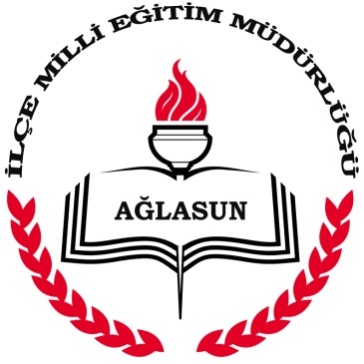 EĞİTİM ORTAMLARINDA;DEVAMSIZLIK UYGULAMALARI, RİSK GÖSTERGELERİ, MÜDAHALE YÖNTEMLERİ VE BAŞARIYI ARTTIRMA KILAVUZUEYLÜL 2017AĞLASUN      İki gün üst üste özürsüz devamsızlık yapılması durumuna verilen addır. Genel nedenlere, mevsimlik tarım işçiliğine, okul reddine veya resen kayıtlı olmaya bağlı olabilir.Genel Nedenlere Bağlı Ardışık ÖzürsüzDevamsızlıkİki gün üst üste özürsüz devamsızlık yapıldığında, devamsızlığın nedeni okul reddi, mevsimlik tarım işçiliği veya resen kayıtlı olma değilse Genel Nedenlere Bağlı Ardışık Özürsüz Devamsızlık adı verilir.Mevsimlik Gezici ve Geçici Tarım İşçiliğine BağlıDevamsızlıkİki gün üst üste özürsüz devamsızlığın nedeni mevsimlik işçilik ise bu duruma Mevsimlik Gezici ve Geçici Tarım İşçiliğine Bağlı Özürsüz Devamsızlık adı verilir. Okul Korkusuna BağlıDevamsızlıkİki gün üst üste özürsüz devamsızlığın nedeni çocuğun yaşadığı okul korkusundan kaynaklanıyorsa Okul Korkusuna Bağlı Devamsızlık adı verilir. Okul korkusu, çeşitli kaygılar nedeniyle çocuğun okula gitmeyi reddetmesi ya da bu konuda isteksiz görünmesi şeklinde ortaya çıkan durumdur. Resen KayıtlıDevamsızlıkOkula resen kayıtlı olan çocuğun okula iki gün üst üste özürsüz devam etmemesi durumuna Resen Kayıtlı Devamsızlık adı verilir. Son on beş (15) eğitim günü içinde üç gün kesintili özürsüz devamsızlık yapılması durumuna Kesintili Özürsüz Devamsızlık adı verilir.Son on beş (15) eğitim günü içinde iki kez yarım gün özürsüz devamsızlık yapılmasına Gün İçi Devamsızlık  adı verilir. Gün İçi Devamsızlık;  geç kalma,  derse  devamsızlık  ve dersten veya  okuldan   erken ayrılma şeklinde olabilir.Geç KalmaÇocuk haftada en az iki kez 1. ve 2. derslere düzenli veya düzensiz geç girerse bu durum “Geç  Kalma” kabul edilir.Derse DevamsızlıkAşağıdaki durumlar “Derse Devamsızlık” olarak kabul edilir.• Çocuk yirmi (20) eğitim günü içerisinde her hangi bir derse o dersin haftalık ders saati kadar katılmazsa,• Hafta içinde belirli derslere mazeret göstermeden katılmazsa (Örneğin, sadece matematik derslerinekatılmama),• Hafta içinde belirli ders saatlerindeki derslere mazeret göstermeden katılmazsa (Örneğin, 3.  ve 4. Derslere katılmama).Dersten veya Okuldan Erken AyrılmaHaftada en az iki kez herhangi bir dersten erken ayrılma veya son saatlere (5/6.Ders)	katılmama “Dersten veya Okuldan Erken Ayrılma” olarak kabul edilir.       Okula devam ederken kaza, ölüm, doğal afet, yangın, gözaltına alınma, tutuklanma ve kısa veya uzun süreli tedavi gerektiren hastalık gibi nedenlerden dolayı özrünü belgelendirerek okula devam edemeyen çocukların devamsızlık durumunu ifadeeder.       Maskeli Özürlü DevamsızlıkÇocuğun devamsızlık nedenini gerçeğe aykırı şekilde belgelendirdiği ya da beyan ettiği durumu ifade eder.        Amaç,kayıtlı kız erkek tüm çocukların okula düzenli devamlarını sağlamak ve okuldan diplomasız ayrılmalarını önlemek için belirlenen devamsızlık tanımlarına uygun bir şekilde okul devamsızlığının erken tanınmasını, değerlendirilmesini, bireyselleştirilmiş müdahalelerin yapılmasını sağlamak ve bu çocukların takibini yapmaktır.Hedefler şunlardır:Devamsızlığın izlenmesinin önemi hakkında okul içi farkındalığı artırmak,Devamsızlığın takibi için temel kural ve ilkeleri geliştirmek,Devamsızlık ve okul terk riski olan çocukların erken dönemde saptanmasını sağlamak,Risk altındaki çocukların iyi tanımlanmasını ve değerlendirilmesini sağlamak,Müdahalelerin sürekliliğini sağlamak,Kurumlar arası iş birliğini artırarak devamsızlığa yönelik müdahalelerin çeşitliliğini ve etkililiğini arttırmak.Devamsızlıkla ilgili olarak veliler eğitim öğretim yılı başında bilgilendirilir.e-Okulda çocuk ve veli bilgileri her eğitim öğretim döneminde güncellenir.Çocuğun izinli olduğunu ve geç kaldığını gösteren belgeler matbu hale getirilir. Çocukların devamsızlık yapmasını etkileyen okul yakınındaki mekân sahiplerine (İnternet kafe, oyun salonu vb) yönelik bilgilendirme çalışması yapılır.Okul Devamsızlık Takip  Kurulu  kurulur.Çocuğun devamsızlıkları her gün düzenli olarak e-Okula işlenir.Çocuk okula bir veya yarım gün devamsızlık yaptığı takdirde telefonla velisi/ailesi aranır ve/veya yüz yüze görüşülür.Riskli devamsızlığı e-Okuldan takip edilir.Riskli devamsızlığı olan çocukların, devamsızlık tipi belirlenir ve Eylem Planlarından birisi seçilir.Eylem Planına uygun eylem ve müdahaleler gerçekleştirilirÇocuk okula dönmezse İlçe Milli Eğitime  bildirilir veya hukuki yaptırım başlatılır.Çocuk okula dönerse en az iki dönem durumu izlenir.Öğretim yılı başında velilere okula devam ve devamsızlıkla ilgili çeşitli araçlarla (toplantı, broşür, mesaj gönderme vs.) bilgilendirme yapılmalıdır.*Bu işlem okul yöneticisi veya ilgili müdür yardımcısı tarafından yapılır.Öğrenci  Bilgi  Formunun  her  dönem  başında  veliye  gönderilerek  doldurulması        sağlanmalıdır.Bu formlar eğitim öğretim yılı sonuna kadar saklanmalıdır.*Bu işlem sınıf öğretmeni/ şube rehber öğretmeni tarafından yapılır, okul yöneticileri veya ilgili müdür yardımcısı tarafından denetlenmelidir.Çocuğun izinli olduğunu ve geç kaldığını gösteren belgeler için matbu bir form geliştirilir ve yeterli miktarda çoğaltılıp ilgili müdür yardımcısında bulundurulur. Bu formlar gerektiğinde kullanılır.*Bu işlem okul yöneticisi veya ilgili müdür yardımcısı tarafından yapılır.Çocukların özürsüz devamsızlık yapmalarına neden olan mekânların belirli aralıklarla  ziyaret edilmesi için il/ilçe emniyet müdürlüğü yetkililerine bilgi veriniz.*Bu işlem okul yöneticisi tarafından yapılır.Devamsızlığın izlenmesi ve gerekli tedbirlerin alınması amacıyla her okulda Okul Devamsızlık Takip Kurulunu kurulmalıdır. (Bu kılavuzda, Okul Devamsızlık Takip Kurulunu görevleri ve işleyişleri hakkında detaylı bilgiyi bulabilirsiniz.) işlem okul yöneticisi tarafından yapılır.Bir gün özürsüz devamsızlıkta;Her çocuk bir gün özürsüz devamsızlık yaptığında ailesini/velisini telefonla arayınız.Bir günden fazla özürsüz devamsızlıkta;Bir günden fazla özürsüz devamsızlıklarda aşağıdaki durumlara göre uygun  Eylem Planını seçerek uygulayınız.Genel Nedenlere Bağlı Ardışık Özürsüz Devamsızlıkta  Eylem PlanıÇocuk iki gün üst üste devamsızlık yaptığı zaman ardışık özürsüz devamsızlık yapmış sayılır. Çocuğun okula gelmediği durumlarda, veliyi okula davet ediniz ancak veli gelmez veya veliye ulaşılamaz ise Genel Nedenlere Bağlı Ardışık Özürsüz Devamsızlık Eylem Planını uygulayınız.Çocuk iki gün ardışık özürsüz devamsızlık yaptığında…Birinci aşama(Çocuğun okula gelmediği 3. Gün)Velisiyle görüşünüz, ulaşamazsanız ev ziyareti yapınız.Okul Devamsızlık Takip Kurulunda görüşünüz.İkinci aşamaİki gün daha bekleyiniz, çocuk okula gelmezse… (Çocuğun okula gelmediği 6. gün)Eve mektup gönderiniz.Velisiyle görüşünüz, ulaşamazsanız ikinci kez ev ziyareti yapınız.Üçüncü aşamaİki gün daha bekleyiniz, çocuk okula gelmezse… (Çocuğun okula gelmediği 9. gün)Velisini ev ziyaretinde veya telefonda uyarınız.Bu uyarıda;Durumun mülki amirliğebildirileceği,Çocuğun okula gönderilmeme nedenininaraştırılacağıÇocuğun okula gönderilmesinin sağlanması için çocuğu okula göndermeyen veliye yaptırım uygulanacağı,Aynı zamanda durumun Çocuk Koruma Kanunu kapsamında sosyal hizmetler il müdürlüklerine bildirileceği ve çocuk hakkında sosyal bir inceleme yaptırılmasının talep edileceği,Yapılacak sosyal inceleme sonucuna göre çocuğun velayet durumuna ilişkin bir dava açılabileceğibildirilmelidir.Yapılan iş ve işlemlere yönelik tutanakları düzenleyip dosyalayınız.Dördüncü aşamaİki gün daha bekleyiniz, çocuk okula gelmezse…(Çocuğun okula gelmediği 12. gün)Çocuğun devamsızlık durumunu İlçeye bildiriniz.Yasal yaptırım için çocuğun devamsızlığıyla ilgili yapılan çalışmaları içeren (görüşme ve yazışma tutanakları vb.) dosyayı hazırlayınız.Herhangi bir aşamada çocuk okula gelirseDevamsızlık tipine odaklı müdahale yapınız.Risk ve ihtiyaç değerlendirmesine uygun müdahaleleri yapınız.Veliyi tekrar okula çağırınız ve görüşünüz.Çocuğu izleyiniz.İzleme döneminde çocuk bir gün daha özürsüz devamsızlık yaparsa, bu durumu kesintili devamsızlık olarak kabul ediniz ve aşamalı eylem planının ikinci basamağı aşamasından başlayınız.Mevsimlik Gezici ve Geçici Tarım İşçiliğine Bağlı Eylem PlanıÖğretim dönemi içinde çocuğun devamsızlık nedeninin mevsimlik tarım işçiliği olduğunun tespit edilmesi durumunda; bu çocuğun devamsızlık nedeni bilgilerini mevsimlik gezici ve geçici tarım işçiliği olarak e-Okul veritabanına işleyiniz. Şayet çocuğun mevsimlik gezici ve geçici tarım işçisi olarak gittiği il ve ilçeyi biliyorsanız e-Okul veri tabanına bu bilgileri de işleyiniz. Böylece il/ilçesine mevsimlik gezici ve geçici tarım işçisi olarak gelen çocukların bilgileri e-Okul veri tabanında otomatik olarak bu şekilde sistemde görünecektir.e-Okul veri tabanından kendi il ve ilçesine mevsimlik gezici ve geçici tarım işçisi olarak geldiği belirlenen çocuklar için valilik/kaymakamlık ve il/ilçe milli eğitim müdürlüğü olarak çocukların durumuna ve olanaklarınıza göre aşağıdakilerden birisini yapınız.Mevcut okullarda eğitimine devamını sağlayınız.Çocukların taşıma merkezli okullardan yararlanmasını sağlayınız.Kapanmış okulların bu çocuklar için geçici olarak açılmasını sağlayınız.Bu çocukların çeşitli eğitim yardımlarından yararlanmasını sağlayınız (Şartlı Eğitim Yardımı, vb.).Bu çocuklar okulunuza geldiğinde ise okul yöneticileri olarak destekleyici eğitim ve okula uyum desteği veriniz.Okul Korkusuna Bağlı Devamsızlık  Eylem PlanıOkul korkusu, çeşitli kaygılar nedeniyle çocuğun okula gitmeyi reddetmesi ya da bu konuda isteksiz görünmesidir.Birinci aşamaOkul korkusu ile okuldan kaçmanın ayrımını yapınız. Eğer devamsızlığın nedeni okul korkusu değilse, uygun olan Eylem Planını uygulayınız.İkinci aşamaDevamsızlığın nedeni olarak okul korkusu tespit edildiyse, aşağıdaki eylemleri gerçekleştiriniz.Sınıf veya şube rehber öğretmeninin çocukla görüşmesinisağlayınız.Velisiylegörüşünüz.Okul korkusunu yenmesi için çocuğu psikolojik destek verilmek üzere rehberlik servisine ya da RAM’ayönlendiriniz.Sınıf içinde bu çocuklara karşı müdahalede bulunurken özel durumları göz önündebulundurunuz. Resen Kayıtlı Devamsızlık  Eylem PlanıBazen okullar, kayıtsız ekranındaki çocuklara hiç ulaşmadan resen kayıt yapabilmektedir.  Buna Resen Kayıtlı Devamsızlık adını veriyoruz. Bu tanım okula kayıtlı ama okula hiç gelmemiş çocuklar içindir. Bu durumda da çocuğun ailesine mutlaka ulaşılmalı ve okula devamının sağlanmasına çalışılmalıdır.Eğer çocuk resen kayıtlı ama okula gelmediyse bu durumda aşağıdaki eylemleri gerçekleştiriniz.Okul yönetimi olarak çocuğun okula gelmeme sebeplerini tespit etmeye çalışınız (222 Sayılı Kanun 52).Veliye ulaşabiliyorsanız telefonla arayınız ya da ev ziyareti yapınız.Ancak yeri tespit edilemeyen çocuk ve ailesi hakkında kolluk kuvvetlerine ya da emniyet yetkililerine çocuk ve ailenin yerinin tespit edilmesini ve aileye çocuğu okula gönderme yükümlülüğü hakkında tebligat yapılmasını ve çocuğun okula gönderilmeme nedeninin araştırılarak müdürlüğünüze bildirilmesini talep ediniz (222 Sayılı Kanun 52-53). Yeri tespit edilen veliyi telefonla arayınız, telefonla ulaşılamazsa ev ziyareti yapınız.Eğer durumun tespiti ile ilgili bir netlik söz konusu değilse çocuğun okula gönderilmeme sebebini ortadan kaldıracak önlemi almak üzere eğitim müfettişlerine ve okulun bulunduğu ilçe veya il milli eğitim müdürlüğüne durumu bildiriniz (222 Sayılı Kanun 52-53). Durumu ayrıca Çocuk Koruma Kanunu kapsamında Sosyal Hizmetler İl Müdürlüğü’ne bildirerek çocuğun bir risk altında olup olmadığının araştırılmasını isteyiniz.Çocuk son on beş (15) eğitim günü içinde üç gün kesintili özürsüz devamsızlık yaptığında KesintiliÖzürsüz Devamsızlık Aşamalı Eylem Planı uygulanır.Herhangi bir düzeyde devamsızlık ardışık hale gelirse, Ardışık Özürsüz Devamsızlık Eylem Planına geçilmelidir.Aşamalı eylem planıÇocuk son on beş (15) eğitim günü içinde üç gün kesintili özürsüz devamsızlık yaptığında Aşamal Eylem Planı, dört aşamalı olarak devreye girer.Birinci aşamaÖncelikle kesintili özürsüz devamsızlığın nedenlerini araştırınız.Devamsızlık Odaklı Müdahale yapınız.Eve mektup gönderiniz.İkinci aşamaÇocuk bir gün daha devamsızlık yaparsa...Risk ve İhtiyaç Değerlendirmesine uygun müdahaleleri yapınız.Veliyle görüşünüz, görüşemezseniz ev ziyareti yapınız.Okula Devam Sözleşmesini yapınız.Okul Devamsızlık Takip Kurulunda görüşünüz.Üçüncü aşamaÇocuk bir gün daha devamsızlık yaparsa;Velisini uyarınız.Dördüncü aşamaÇocuk bir gün daha devamsızlık yaparsa...Çocuğun durumunu İlçe MEM’ e  bildiriniz.Yasal yaptırım için dosyayı hazırlayınız.İzlemeİzleme döneminde yapılacak bir gün devamsızlıkta çocuğun devamsızlığının bulunduğu aşamadaki eylemleri tekrar uygulayarak süreci başlatınız.İzleme döneminde çocuk özürsüz devamsızlık yaparsa, verilen tanımlara göre ilgili devamsızlık  eylem planını uygulayınız.Çocuk son on beş (15) eğitim günü içinde iki kez yarım gün özürsüz devamsızlık yaptığında Gün İçi Devamsızlık Aşamalı Eylem Planı uygulanır. Herhangi bir düzeyde devamsızlık ardışık veya kesintili devamsızlık haline gelirse, Ardışık Özürsüz Devamsızlık Eylem planına geçilmelidir.e-Okul sistemi üzerinden “yarım gün devamsızlık” durumunun detaylarına girmek gereklidir.Çocuk, aşağıda belirtilen davranışlardan birini gerçekleştiriyorsa gün içi devamsızlık yapmış sayılır.Geç KalmaÇocuk haftada en az iki kez normal/ikili öğretime göre birinci ve ikinci derslere düzenli veya düzensiz geç girerse “Geç Kalma” kabul edilir.Derse DevamsızlıkAşağıdaki durumlar “Derse Devamsızlık” olarak kabul edilir;Çocuk yirmi (20) eğitim günü içerisinde herhangi bir derse o dersin haftalık ders saati kadar katılmazsa…Hafta içinde belirli derslere mazeret göstermeden katılmazsa  (Örneğin,  sadece  matematik veya İngilizce derslerine katılmama)…Hafta içinde belirli ders saatlerindeki derslere mazeret göstermeden katılmazsa (Örneğin, 3.   ve 4. Derslerekatılmama)…Dersten veya Okuldan Erken AyrılmaHaftada en az iki kez herhangi bir dersten erken ayrılma veya son saatlere (5/6. Ders) katılmama “Dersten veya Okuldan Erken Ayrılma” olarak kabul edilir.Aşamalı Eylem PlanıÇocuk son on beş (15) eğitim günü içinde iki kez yarım gün özürsüz devamsızlık yaptığında aşağıda yer alan aşamalar uygulanır.Birinci aşamaDevamsızlığın nedenlerini araştırınız.Devamsızlık Odaklı Müdahale yapınız.Eve mektup gönderiniz.İkinci aşamaYarım veya bir gün daha devamsızlık yaparsa...Risk ve İhtiyaç Değerlendirmesine uygun müdahaleleri uygulayınız.Veliyle görüşünüz, görüşemezseniz ev ziyareti yapınız.Okul Devamsızlık Takip Kurulunda görüşünüz.Üçüncü aşamaÇocuk yarım veya bir gün daha ya da derse devamsızlık yaparsa…Velisini uyarınız.Dördüncü aşamaÇocuk yarım veya bir gün daha ya da derse devamsızlık yaparsa…Çocuğun durumunu İlçe MEM ‘e  bildiriniz.Yasal yaptırım için dosyayı hazırlayınız.İzlemeİzleme   döneminde   yapılacak   bir   günlük   veya   derse   devamsızlıkta   çocuğun   devamsızlığınınbulunduğu düzeydeki eylemleri tekrar uygulayarak süreci başlatınız.İzleme döneminde çocuk özürsüz devamsızlık yaparsa, verilen tanımlara göre ilgili devamsızlık  eylem planını uygulayınız.Çocuk kesintili ya da kesintisiz beş gün özürlü devamsızlık yaptığında Özürlü Devamsızlık Aşamalı Eylem Planını uygulayınız.Özürlü devamsızlık çocuğun akademik olarak sınıf arkadaşlarının gerisinde kalması nedeniyle önemlidir ve müdahale edilmelidir. Yapılan araştırmalarda ve e-Okul verilerinin analizinde özürlü devamsızlık yapan çocukların, özürsüz devamsızlık yapma oranlarının oldukça yüksek olduğu görülmüş ve bu nedenle özürlü devamsızlık için aşamalı eylemplanıhazırlanmıştır.Devamsızlık özrünü araştırınız.Birinci aşamaMaskeli özürlü devamsızlığın nedenlerini araştırınız.Devamsızlık Odaklı Müdahale yapınız.Eve mektup gönderiniz.İkinci aşamaÇocuk bir gün daha devamsızlık yaparsa...Risk ve İhtiyaç Değerlendirmesine uygun müdahaleleri uygulayınız.Veliyle görüşün, görüşemezseniz ev ziyareti yapınız.Okul Devamsızlık Takip Kurulunda görüşünüz.Üçüncü aşamaÇocuk bir gün daha devamsızlık yaparsa...Velisini uyarınız.Dördüncü aşamaÇocuk bir gün daha devamsızlık yaparsa…Çocuğun durumu İlçe MEM’ e  bildiriniz.İzlemeİzleme döneminde yapılacak bir gün devamsızlıkta çocuğun devamsızlığının bulunduğu aşamadaki eylemleri tekrar uygulayarak süreci başlatınız.İzleme döneminde çocuk özürsüz devamsızlık yaparsa, verilen tanımlara göre ilgili devamsızlık  eylem planını uygulayınız.Tanımlanmış devamsızlıklara göre gerçekleştirilen eylem ve müdahaleler e-Okuldaki “Eylem ve Müdahaleler” ekranına işlenmelidir. Bazı eylem veya müdahaleler okul yöneticileri tarafından, bazıları ise sınıf öğretmeni veya şube rehber öğretmeni tarafından yapılacaktır. Aşağıda yapılacak bu eylem ve müdahaleler açıklanmıştır.“Eylem ve Müdahaleler” yapılmadan önce e-Okulda Risk ve İhtiyaç Değerlendirmesi ekranına bakılmalıdır.Amaç:Çocuğun yaptığı devamsızlık konusunda veliyi haberdar etmek, bilgilendirmek ve uyarmaktır. Evemektup gönderme devamsızlığı önleme amaçlı yasal süreçlerin ilk adımıdır.Uygulama:Mektup iadeli taahhütlü gönderilmelidir.Yargılayıcı bir dil kullanılmadan kısaca çocuğun devamsızlık durumu anlatılmalı,  çocukların devamsızlık yaparak nasıl bir risk altında oldukları ve okula devamın yasal zorunluluğu hatırlatılmalıdır.Mektubun iade sonucuna göre diğer basamaklara geçilmelidir.İadeli taahhütlü mektubu göndermenin dışında çocuğa ulaşmak için Okul Aile Birliği veya çocuğun yakın arkadaşları, sınıf başkanı ve/veya öğrenci kurulundan/öğrenci meclisinden yararlanılabilir.*Bu işlem ilgili okul müdür yardımcısı tarafından yürütülür.Amaç:Çocuğun  devamsızlığı  konusunda  velinin  haberdar  edilmesini,  çocuğun  okula  gelmeme    nedeni hakkında bilgi edinilmesini ve okula devamının sağlanması için gerekli uyarının yapılmasını sağlamaktır.Uygulama:Çocuk devamsızlık yaptığı takdirde, çocuğun evi en az üç kez telefonla aranmalıdır.Arayan kişi kendini tanıtmalıdır.Çocuğun durumu izah edilmelidir.Çocuğun devamsızlık nedeni anlaşılmaya çalışılmalı ve çözüm önerileri sunulmalıdır.Görüşme nezaket ifadeleriyle sonlandırılmalıdır.Telefon ile yapılan görüşme not edilmelidir.Gerekiyorsa Okul Devamsızlık Takip Kuruluna bilgi veriniz.*Bu işlem ilgili müdür yardımcısı tarafından yürütülür.Amaç:Çocuğun okula devamsızlığı ve bunun önlenmesi konusunda veliyi bilgilendirmektir.UygulamaVeliye telefonla ulaşılarak yüz yüze okulda görüşme talep edilir. Bu görüşmeye uygun olması halinde sınıf / şube rehber öğretmeni, okul rehber öğretmeni ve ilgili müdür yardımcısının katılımı sağlanmalıdır. Ancak her durumda sınıf / şube rehber öğretmeni ve/veya okul rehber öğretmeninin bu görüşmeye katılması gereklidir.Görüşmede yapılması gerekenler şunlardır:Hazırlık aşamasında eve gönderilerek imzalanması sağlanan “Okula Devam Sözleşmesi” ile ilgili hatırlatma yapılmalıdır.Çocuğun devamsızlık nedeni ile ilgili bilgi edinilmelidir.Çocuğun devamsızlığıyla ilgili ayrıntılı bilgi verilmelidir.Yasal yükümlülükler hatırlatılmalıdır.Veli destek istiyorsa bu konuda yardımcı olunmalıdır (Velinin yardım alabileceği kurum ve kuruluşlara yönlendirme yapılmalıdır.)Sürecin takip edileceği vurgulanmalıdır.Görüşmede araştırılması gerekenler şunlardır:Tek ebeveynli olup olmadığıVeli içi çatışma ve şiddet olup olmadığıBoşanmış ya da parçalanmış aile olup olmadığıBirden fazla evlilik olup olmadığıKalabalık ve çok çocuklu aile olup olmadığıAilede kanun ile ihtilaf halinde bireylerin olup olmadığıVelinin eğitime karşı ilgisiz tutumunun olup olmadığıDikkat edilmesi gereken noktalarVeli bilgilendirmesinde dikkat edilecek noktalar şunlardır:Velinin müsait olduğu zaman dilimine dikkat edilmelidir.Önce veli dinlenmelidir.Toplantı yapılacak ortamın uygun olmasına dikkat edilmelidir (Mümkünse veliye ikramda bulunulmasında yarar vardır.).Veli nezaket kuralları içerisinde uğurlanmalıdır.*Bu çalışma okul yöneticisi, sınıf/şube rehber öğretmeni ve okul rehber öğretmeni tarafından yapılır.AmaçDevamsızlık konusunda veli ile bilgi alışverişi yapmak, aile yapısını tanımak, aileyi ikna etmek, sorunun önemini ve okulun kararlılığını vurgulamak ve iş birliği ortamını geliştirmektir.Uygulamaİlk ziyaret en fazla iki kişi ile yapılmalıdır.Ev ziyareti sınıf/şube rehber öğretmeni, yönetici ya da okul rehber öğretmeni tarafından yapılır. Cinsiyet faktörü göz önüne alınmalı, mümkünse farklı cinsiyetlerden çalışanların ev ziyaretine katılması uygundur.Görüşmede;Veli ziyareti yapılmadan önce mümkünse haber verilmelidir.Veli ile önceden tanışılmamış ise ziyaret ekibi kendini tanıtmalıdır.Görüşmede anne ve babalara odaklanılmalı, onlarla daha çok konuşulmalı, çocuğun kendisini odak olarak hissetmemesi sağlanmalıdır.Görüşmenin amacı ve kapsamı veliye/aileye anlaşılır bir şekilde anlatılmalıdır.Görüşme bitince teşekkür edilmeli ve veliye çocuğun devamının izleneceği mesajı verilmelidir.Ev ziyareti değerlendirme formu doldurulmalıdır (bkz. Ek 4).Çeşitli nedenlerden dolayı ev ziyareti gerçekleştirilemezse, okula dönüldükten sonra durumu  anlatan bir yazı kolluk kuvvetlerine yazılmalı ve bu şekilde velinin uyarılması sağlanmalıdır. Ardından ev ziyaretitekrarlanmalıdır.Evde kimse bulunamazsa kapıya ziyaretin amacını ve nedeni açıklayan bir not bırakılmalıdır. (Ek 5).Ziyaret ertesi gün tekrarlanmalıdır.Dikkat edilmesi gereken noktalarZiyaret sırasında aşağıdaki noktalara dikkat edilmelidir.Sıcak ve rahat bir ortam yaratılmalıdır.Yörenin kılık-kıyafet özellikleri dikkate alınmalıdır.Velinin anlayamayacağı sözcükler kullanılmamalıdır.Velinin değerlerine saygı duyulmalıdır (Örn: eve girerken ayakkabı çıkarma)Kurumların özelliklerine göre dikkat edilmesi gereken noktalar şunlardır:Bu süreç taşıma merkezli okullarda, toplu ziyaretler şeklinde gerçekleştirilmelidir. Gerektiğinde, bölgenin olanaklarına göre köy odası vs. kullanılabilir.YİBO’larda iki ölçüt önemlidir. Birinci ölçüt çocuğun okul sınırlarında olup derse girmemesidir.  Bu durumda sınıf / şube rehber öğretmeni okul rehber öğretmeni ile iş birliğinde  çocukla iletişim kurarak durum analizi yapar. Eş zamanlı olarak veliye telefonla ulaşılır. Ev ziyareti yapılmaz.*Bu çalışma okul yöneticisi, sınıf/şube rehber öğretmeni veya rehber öğretmen tarafından yürütülür.Amaç:Çocuğun devamsızlığı konusunda velinin işbirliği yapmama nedenlerinin araştırmak, ilk ziyarette ortaya çıkan devamsızlık nedenlerinin ortadan kaldırılmasında okulun yaptığı çalışmalar hakkında bilgi vermek, okulun kararlığını vurgulamak ve yasal süreçler hakkında veliyi bilgilendirmektir.Uygulamaİkinci ziyaret sınıf öğretmeni veya şube rehber öğretmeni, okul yöneticisi ve varsa rehber öğretmen tarafından yapılmalıdır. İlk ziyaretteki değerlendirmelere göre erişilebilir oldukları takdirde muhtar, toplum merkezlerinden sosyal çalışma görevlisi, hukuki bir sorun varsa Baro Çocuk Hakları Merkezlerinden bir yetkili, kanaat önderi ve din görevlisi de ziyarete katılabilir.İhtiyaç varsa kolluk kuvvetleriyle birlikte ziyarete gidilebilir. İhtiyaç olması halinde muhtar, ihtiyar heyetinden bir üye veya toplumsal olarak ya da aile çevresi tarafından kabul görmüş bir kişinin de ziyarete katılması sağlanabilir.İkinci ev ziyareti nasıl yapılmalıdır?Görüşmenin amacı ve kapsamı veliye anlaşılır bir şekilde anlatılmalıdır.Bir önceki görüşme özetlenmelidir.Veli ile önceden tanışılmamış ise ziyaret ekibi kendini tanıtmalıdır.Görüşme bitince teşekkür edilmeli ve veliye çocuğun izleneceği mesajı tekrar verilmelidir.Ev ziyareti değerlendirme formu doldurulmalıdır (bkz. Ek 4).Çeşitli nedenlerden dolayı ev ziyareti gerçekleştirilemezse, okula dönüldükten sonra durumu anlatan bir yazı kolluk kuvvetlerine yazılmalı, velinin uyarılması sağlanmalıdır. Ardından ev ziyareti tekrarlanmalıdır.Evde kimse bulunamazsa kapıya ziyaretin amacını ve nedeni açıklayan bir not bırakılmalıdır (Ek 5).*Bu çalışma okul yöneticisi, sınıf öğretmeni veya şube rehber öğretmeni veya rehber öğretmen tarafından yürütülür.Amaç:Çocuğunun devamsızlığı konusunda gerekli önlemleri almayan velinin bilgilendirilmesi ve yasal süreçler hakkında uyarılmasıdır.Uygulama:Veliye telefonla ulaşılarak yüz yüze okulda görüşme talep edilir. Bu görüşmeye sınıf /şube rehber öğretmeni, okul rehber öğretmeni ve ilgili müdür yardımcısı katılım sağlar. Bu görüşme esnasında;Çocuğun okula devamsızlığıyla ilgili ayrıntılı bilgi verilmelidir.Yasal yükümlülükler hatırlatılmalıdır.Veliye bundan sonraki süreç hakkında bilgi verilmelidir (Örneğin yasal süreç).Veli herhangi bir konuda destek istiyorsa bu konuda yardımcı olunmalıdır (Yardım alabileceği kurum ve kuruluşlara yönlendirme yapılmalıdır.).Dikkat edilmesi gereken noktalarGörüşmede dikkat edilmesi gerekenler şunlardır:Görüşme tehdit havasında geçmemelidir.Amacın veliyi sürece daha aktif bir şekilde katmak olduğu unutulmamalıdır.Sorunun önemi ortaya konulmalıdır.Veli, devamsızlık konusunda iş birliğine girmesi için motive edilmelidir.*Bu çalışma okul yöneticisi, sınıf öğretmeni veya şube rehber öğretmeni veya okul rehber öğretmen tarafından yürütülür.Yasal sürecin başlatılması için dikkat edilmesi gerekenler;Çocuğun ilköğretime devamını sağlamak için veliye ve çocuğa dönük yaptığınız her  tür  çalışmanın (Ev ziyareti formu, Veli görüşme tutanağı, Okula devam sözleşmesi, mektup, Risk ihtiyaç analizi sonuçları, Devamsızlık odaklı müdahale raporları vb.)  dokümanınıarşivleyin.Veliye gönderdiğiniz Okula Devam Sözleşmesini içeren mektubu iadeli taahhütlü  gönderiniz (7201 Sayılı Tebligat Kanunu). Alındı belgesini çocuğun takip dosyasına ekleyiniz.Çocuğun okula devamını sağlamaya dönük yapılan çalışmalardan (ADEY) sonra çocuk hala devamsızlık yapıyorsa, köylerde muhtarlığa, diğer yerlerde mülki idare amirine yasal sürecin başlatılması için yazıyla bildiriniz (222 Sayılı İlköğretim ve Eğitim Kanunu ve 2009/46 Sayılı MEB Genelgesi).İdari para cezasına rağmen çocuğun ilköğretime devamı sağlanamadıysa, savcılığa suç duyurusunda bulununuz (5395 Sayılı Çocuk Koruma Kanunu).Aynı zamanda durumu çocuğun içinde bulunduğu risk halinin araştırılması ve gerektiğinde koruyucu ve destekleyici tedbirler ile çocuğun korunması ve eğitime devamının sağlanması için durumu sosyal hizmetler il müdürlüğüne bildiriniz (2828 Sayılı SHÇEK Kanunu).*Bu çalışma okul yönetimi, il ve ilçe milli eğitim müdürlükleri tarafından yürütülür.Temel nedenleri saptamadan doğrudan sorunun kendisine yönelik müdahaledir. Bazen  devamsızlığa yol açan nedenleri değiştirmeden soruna yönelik yöntemler etkili olabilir. Devamsızlıkta öncelikle nedenler araştırılmalıdır. Ancak planlamayla veya zamanla ilgili sorunlar varsa, aşağıdaki duruma özel basit yöntemleruygulanmalıdır.Okula geç kalıyorsa…Çocuğun yatma saati ile ilgili bir plan oluşturunuz.Çocuğun çalar saati var mı? Yoksa çocuğun bir çalar saat edinmesini sağlayınız. Eğer varsa nasıl kullanılacağını biliyor mu? Bu konularda çocuğa ve veliye yardımcı olunuz.Çocuğun okula zamanında geldiği ve gelmediği durumlara ilişkin duygu ve düşünceleri fark etmesine yardımcı olunuz.Çocuğun okula zamanında geldiği ve geç geldiği günlerin yazılı olduğu ve kendini gözlemleyebileceği bir çizelgeyi birlikte hazırlayınız.Çocuğun kendisine ait bir saat edinmesini sağlayınız.Derse devamsızlık yapıyorsa…Çocuğun bir arkadaşından ona zamanı hatırlamasında yardımcı olmasını isteyiniz.Çocuğa tarafınızdan imzalanmış bir ders programı veriniz.Çocuğun derse zamanında geldiği ve gelmediği durumlara ilişkin duygu ve düşünceleri  fark etmesine yardımcı olunuz. Çocuğun okula zamanında geldiği ve geç geldiği günlerin yazılı olduğu ve kendini gözlemleyebileceği bir çizelgeyi birlikte hazırlayınız.Ailelerle iletişimi kesmeyiniz ve çocuğun gelişimi hakkında bilgi veriniz. Böylece aile de çocuğun  derse zamanında gelmesi konusunda çocuğu destekleyecektir.Ders kaçırıyorsa…Çocuk ile devam ettiği derslerin yazılı olduğu bir çizelge hazırlayınız. Bir sayı belirleyiniz ve belirlenen sayı kadar derse katılırsa çocuğu takdir ediniz.Çocuk derse geldiğinde onu arkadaşlarının önünde utandırmayın ve iyi karşılayınız.Çocuğun sosyal ilişkilerini destekleyiniz. Böylece arkadaşları da onu derse katılması için destekleyebilirler.Çocuğun kendisinin katıldığı derslerle ilgili kayıt tutmasını sağlayınız.Çocuğa derse devam ve başarı arasındaki ilişkiyi anlatınız.Genel devamsızlık yapıyorsa…Evde çocuk için okula gelmekten daha cazip olan bir şey olup olmadığını öğreniniz.Veli ile sürekli iletişim halinde olunuz. Bu iki taraflı iletişim ailenin de uygun olan davranışları desteklemesini sağlayacaktır.Çocuk ile devam ettiği günlerin yazılı olduğu bir çizelge hazırlayınız. Bir sayı belirleyin ve belirlenen sayı kadar gün okula devam ederse çocuğu takdir ediniz.Çocuğun kendisinin okula devamı ile ilgili kayıt tutmasını sağlayınız.Çocuk derse geldiğinde onu arkadaşlarının önünde utandırmayın ve iyi karşılayınız.Çocuğa derse devam ve başarı arasındaki ilişkiyi anlatınız. Aile üyelerini de aynısını yapmak konusunda bilgilendiriniz..Çocuğun sosyal ilişkilerini destekleyiniz. Böylece arkadaşları da onu okula gelmesi konusunda destekleyebilirler.Çocuğun katkıda bulunabileceği ya da kendini başarılı hissedebileceği bir projede (okul projesinde) yer almasını sağlayınız.Gelmediği günlerin telafisi için sınıf arkadaşlarının işbirliği ile akran desteği sağlayınız.*Bu çalışma sınıf öğretmeni ve şube rehber öğretmeni tarafından yürütülür.Kimi zaman devamsızlık, özürlü veya belgeli olsa bile, bu gerçeği yansıtmayabilir. Veliler çeşitli nedenlerden dolayı devamsızlığı belgelendirmeye çalışabilir. Bu nedenle öncelikle devamsızlık özrünün gerçekçi olup olmadığı araştırılmalıdır.Özürlü devamsızlıkta sağlık raporu ve sağlık raporunun olmadığı durumlarda veli beyanı esastır (imzalı dilekçe).Bu beyanda, velinin bizzat okula gelerek, okul yönetimi ile görüşmesi ve dilekçe yazmak suretiyle durumu belgelendirmesi gerekmektedir.Uzun süreli özürlü devamsızlık, çocuğun okuldan soğumasına ve derslerinde kayba yol açabileceği dikkatle izlenmeli, bu çocuklara özel destek sağlanmalıdır.* Bu çalışma sınıf öğretmeni veya sınıf şube rehber öğretmeni tarafından yürütülür.           Okul korkusu, çeşitli kaygılar nedeniyle çocuğun okula gitmeyi reddetmesi ya da bu konuda isteksiz görünmesidir. Okul korkusu; okul reddi veya okul fobisi olarak da adlandırılmaktadır.         Okul korkusu kavramı genellikle ayrılık veya sosyal kaygıdan ortaya çıkan endişe kaynaklı devamsızlığı tanımlamakta kullanılmaktadır.Okul korkusu ile okuldan kaçma ayrı şeylerdir. Farkları aşağıdaki tabloda verilmiştir.BelirtilerOkul korkusu olan çocuklar okula olan isteksizliklerini tipik bir biçimde fiziksel yakınmalarıyla dile getirmeye ve bu nedenle kendilerini evde tutmaları yoluyla velilerini ikna etmeye çalışan çocuklardır.Çocuk okula gitmek istemez, zorlamalar karşısında sıkıntı duyar, panik içine girer, midesi bulanır, kusar, ağlar ve gitmemekte direnir. Bazıları zorlamalara dayanamayıp yola çıkar, yarı yoldan döner ya da sınıftan çıkar eve gelir.Çocuk neşesizdir, uykuya dalmakta güçlük çeker. İştahı kesilir, ödevlere karşı ilgisi azalır. Her sabah bedensel bir belirti ile uyanır. Başı, karnı ağrır, midesi bulanır. Bir gün okula gitmeyeceğini bildirir. Neden olarak, öğretmenden korktuğunu ya da arkadaşının kendisini rahatsız ettiğini söyleyebilir.Bazıları da tanımlayamadıkları bir korkudan söz ederler. Çoğu zaman evde rahattırlar. Şiddetli durumlarda evde de huzursuz olabilirler. Aile üyelerinden birini (genellikle anne) bir yere bırakmaz,  peşindendolaşırlar.Okul korkusu geliştiren çocuklar genellikle başarı kaygısı olan, uslu, uyumlu, aşırı onay bekleyen, ailesine bağımlı çocuklardır. Bu kişilik özelliklerine sahip çocuklarda tetiği çeken bir etken, hastalığı başlatır. Buna örnek olarak aile de hastalık, sosyoekonomik bir kriz, yeni kardeşin doğuşu, bir kayıp, göç, okul veya öğretmen değişikliği sayılabilir.*Bu çalışma sınıf öğretmeni veya şube rehber öğretmeni tarafından okul rehber öğretmeni desteğiyle gerçekleştirilir.Okul korkusu olan çocuklara yaklaşım biçimiOkul korkusu olan çocuklara yaklaşımda aşağıdakilere dikkat ediniz:Okulda kendisini güvende hissetmesi için yakın davranınız.Çocuğun kaygısını anlayışla karşılayınız, “naz ve numara yapıyorsunuz…” gibi sözler sarf etmeyiniz.Okulda çocuğun ilgisini çekecek etkinlikleri çoğaltınız.Çocuğu sınıf içi etkinliklere katılmaya zorlanmaktan kaçınınız, başlangıçta kolaylıkla üstesinden gelebileceği görevleri alması için teşvik ediniz.Özendirme girişimleri ile birlikte gerekirse önce bir saat, sonra yarım gün ve sonunda tam gün  olarak okula gelmesinisağlayınız.Çocuk okuldan uzak kalmamalıdır, sınıfa girmiyorsa bile belli bir süre öğretmenler odasında ya da okul bahçesinde durmasını sağlayınız.Çocuk kendini rahat hissedinceye kadar annesinin de okula gelmesi sağlanarak kısa bir süre sınıfta oturmalarını sağlayınız.Çocuğa karşı tutarlı, olgun ve dengeli davranışlar sergileyiniz. Çocuk için anlaşılmaz ve şaşırtıcı tepkiler vermeyiniz. Çocuğa karşı anlayışlı, hoşgörülü ve esnek olunuz.Çocuğun  eksik  ve  yetersiz  yönlerini  vurgulamak yerine,başarılarını  ön  plana çıkarak çocuğu yönlendiriniz, başarısız durumlarda ise çocuğu sınıf önünde küçültücü söz ve tutumlardan kaçınınız.Okul korkusunun sağaltımı çoğu zaman uzman desteği gerektirir. Varsa okul rehber öğretmeninin yoksa bağlı bulunulan RAM’ın işbirliğinde çocuğu hastanelerin psikiyatri bölümlerine yönlendiriniz.*Bu çalışma sınıf öğretmeni veya şube rehber öğretmeni tarafından okul rehber öğretmeninin desteğiyle gerçekleştirilir.      Devamsızlık  risk  İhtiyaç  analizinde  saptanan  risklere  göre  yapılacak  müdahaleler   belirlenmiştir. Müdahalelerin bir özetini bölüm sonunda bulabilirsiniz.AmaçÇocuğun okuldaki akademik başarısını artırmak için düzenlenecek etkinlikleri kapsar. Akademik desteğe ihtiyacı olan çocuklar şunlardır:Akademik başarısı düşük olan çocuklar,Evde yeterli oda olmaması nedeniyle kendine ait odası olmadığından ders çalışma  imkânı bulamayan çocuklar,Çeşitli nedenlerle okula geç başlayanlar,Çeşitli nedenlerden dolayı okula uzun bir süre ara vermiş çocuklar (Örneğin hastalık, doğal afet, kaza vb.)UygulamaYardımcı öğrenci desteğiveriniz.Daha büyük yaşlardan bir çocuğu devamsızlık yapan çocuğa yardımcı olmasını sağlayınız. Onlara çocuğun geri kaldığı konuları içeren bir program veriniz ve haftalık olarak programı denetleyiniz.*Bu müdahale sınıf / şube rehber öğretmeni tarafından yapılır.Ek dersveriniz.Bu çocuklar için etüt saatleri düzenleyiniz.*Bu müdahale okul yöneticisi tarafından yapılır.Çocuk için bireyselleştirilmiş çalışmayapınız.Çocuğa özel ödevler, özel çalışmalar veriniz. Onu yakından takip ediniz.*Bu müdahale sınıf / şube rehber öğretmeni tarafından yapılır.Ailesine Bilgi Notu 2’yiveriniz.*Bilgi Notu sınıf / şube rehber öğretmeni tarafından verilir.İş birliğiOkul kendi bünyesinde ek ders veremiyorsa aşağıdaki kurum/kuruluşlarla iş birliği yapılabilir.STK’larla iş birliği yapabilir.Halk eğitim merkezlerinden destek alınabilir.Toplum Gönüllüleri Vakfı (TOG) gençlik programlarından, Türkiye Eğitim Gönüllüleri  Vakfı  (TEGV), eğitim parkları, okul derslerine destek, düşler atölyesi, “Geleceğe Bir Adım Projesi” gibi projeler ile iş birliği yapılabilir.Okul aile birliği ile iş birliği yapılabilir.Emekliyim/Gönüllüyüm Programı vb. programlar için Sosyal Hizmetler İl Müdürlüğü ile iş birliği yapılabilir.Anne Çocuk Eğitim Vakfı (AÇEV) ile iş birliği yapılabilir.Belediyeler ile iş birliği yapılabilir.AmaçVelilere  etkili  ebeveynlik becerileri  konusunda  yetersiz  kaldıkları  durumlarda  eğitilmelidir. Genelkonuların yanında özellikle sınır koyma, çatışma çözme, çocukla etkili iletişim, çocuk gelişimi, öfke yönetimi gibi konularda velinin bilgilendirilmesi sağlanmalıdır.UygulamaEtkili ebeveynlik becerileri kursu düzenleyiniz.Rehber öğretmenler tarafından etkili ebeveynlik becerileri kursları düzenlenmelidir. Sınır koyma (disiplin), çatışma çözme, iletişim, çocuk gelişimi, öfke yönetimi, aile tutumları konuları temel alınmalıdır. Rehber öğretmen olmayan okullarda RAM’lardan destek alınabilir.*Bu müdahale okul yöneticisi desteğinde rehber öğretmen tarafından düzenlenir.Ailesine Bilgi Notu 3’ü gerekliyse Bilgi Notu 4’üveriniz.*Bilgi Notu sınıf /şube rehber öğretmeni tarafından verilir.İş birliğiOkul aşağıdaki eğitimlerden yararlanabilir.UNICEF tarafından desteklenen ve Halk Eğitim Merkezleri tarafından uygulanan 0-6 yaş için Benim Ailem ve 7-19 yaş için Etkili Ebeveynlik eğitimleriAÇEV tarafından desteklenen ADEP ve BADEP eğitimleri1.5.3 Velinin Eğitime KatılımıAmaç  Veliyle düzenli ve etkili bir ilişki kurularak, çocuğun okula devamının önündeki engellerin kalkması  ve okula devamının sağlanmasıhedeflenmektedir.UygulamaVeli ile düzenli aralıklarla görüşünüz.Çocuğun velisini iyi tanıyınız ve velisiyle sağlıklı ilişkiler kurunuz.Veliyle haftada bir görüşeceğinizi söyleyiniz ve görüşme programı yapınız.Görüşmelerde çocuğun o haftaki durumunu tartışınız ve gelecek hafta içinde çocukla yapılabilecekleri konuşunuz.Ailenin çocuklarına karşı olumsuz davranışlarının ne gibi sorunlara yol açtığı konusunda veliyi bilinçlendiriniz, bu tür hareketlerin çocuğun olumsuz davranışlarını daha da artırdığı vurgulanarak ailelerin bu konuda çocuklarına daha dikkatli davranmalarını sağlayınız.Çocuğun ailesiyle yaşadığı sorunların çözümünde aile ile iş birliği yapınız.*Bu müdahale sınıf / şube rehber öğretmeni ve okul yöneticisi tarafından yapılır.Velinin çocuğun eğitimiyle ilgilenmesini sağlayınız.Veliye çocuğun derslerini ve notlarını nasıl takip edeceğini, çocuğun ödevlerine nasıl yardım edebileceğini ve nasıl ders çalışmasını sağlayacağı konusunda bilgilendiriniz.*Bu müdahale sınıf / şube rehber öğretmeni tarafından yapılır.Eğitimin önemiyle ilgili bir veli bilgilendirme görüşmesiOkula devam, okulun ve eğitimin önemi konularında farkındalık oluşturmak için okula devamsızlık yapan çocuğun ailesini bilgilendiriniz ve eğitiniz.*Bu müdahale sınıf / şube rehber öğretmeni veya okul yöneticisi tarafından yapılır.Ailesine Bilgi Notu 2’yi gerekliyse Bilgi Notu 1’iveriniz.*Bilgi Notu sınıf / şube rehber öğretmeni tarafından verilir.İş birliğiVeliyle görüşülemediği takdirde sosyal hizmet il müdürlükleri, belediye veya emniyet yetkililerinden destek alınabilir. Velinin eğitimi için yerel STK’lardan da yararlanılabilir.AmaçÇocuğun   aileden   kaynaklanan   sorunlardan   en   az   etkilenmesini   ve   kişilik   gelişimini   sağlıklıtamamlayabilmesini sağlamaktır.UygulamaRehberlik servisine yönlendiriniz.Psikolojik destek öncelikle okulunuzdaki rehber öğretmenlerden alınmalıdır.  Burada yönlendirilen okul rehber öğretmeninin konu ile ilgili gerekli donanıma sahip olması önemli ve gereklidir.Okulda rehber öğretmen yoksa bu durumda RAM’lardan  veya  üniversitelerin  ilgili bölümlerinden yardım alınmalıdır.Çocuk destek için rehber öğretmene yönlendirilirken, yönlendiren kişi tarafından rehber öğretmene yazılı ve sözlü olarak çocuğun olmadığı bir ortamda bilgi verilmelidir.*Bu müdahale sınıf / şube rehber öğretmeni tarafından yapılır.Bireysel gelişimini destekleyiniz.Sınıf içerisinde “olumsuz” davranışlar sergilediğinde bu konuyu sınıf dışında çocukla birlikte değerlendirerek çözmesine yardımcı olunuz.Çocuğun görüşlerini önemseyin, kendisinin bir birey olduğunu hissettiriniz.Çocuğa sorumluluk ve görevler veriniz, başardığı zaman onu takdir ediniz.Çocuğun kendini ifade etmesine olanak sağlayınız.*Bu müdahale sınıf / şube rehber öğretmeni tarafından yapılır.      c. Yakından ilgileniniz.Ailesi, öğretmenleri v.b. kişilerle ilgili sorun yaşayıp yaşamadığını anlayabilmek için çocuğu iletişime davet ediniz, konuşmaya sevk ediniz.Rutin ödev kontrollerini yaparak,  gerekirse destek veriniz.Derslerinde anlamadığı konular olup olmadığını gözlemleyiniz, ihtiyaç duyduğu alanlarda destek veriniz.Çocukla iyi bir ilişki geliştirmek için ders başlamadan önce, yemek arasında,  bahçede, koridorlarda ve okuldan sonra iletişim kurmaya çalışınız.Sıraları dolaşırken çocuklar ile kısa sohbetler yapınız ve göz temasları kurunuz.Sınıf içinde sık sık dolaşarak, yardıma ihtiyacı olan çocuğa yardım sağlayınız ve problem çıkaran çocuklara anında müdahale ediniz (göz teması, dokunuş, vb. yolları ile).*Bu müdahale sınıf / şube rehber öğretmeni tarafından yapılır.İş birliğiÜniversiteler, sağlık kurumları veya bağlı kurum/kuruluşlarda çalışan psikolojik destek veren uzmanlardan (Psikolog, psikiyatr, psikolojik danışman v.b.) destek alınabilir.AmaçÇocuğun   yaşadığı   psikolojik   sorunların   eğitimini   engellemesini   önlemek,   psikolojik   sorunlarıkonusunda danışmanlık almasını ve gerekli durumlarda tedavi yapılmasını sağlamaktır.UygulamaRehberlik servisi ileişbirliğiPsikolojik destek, öncelikle okulunuzdaki rehber öğretmenlerden alınmalıdır. Burada yönlendirilen veya görevlendirilen okul rehber öğretmeninin konu ile ilgili gerekli donanıma sahip olması önemli ve gereklidir. Okulda rehber öğretmen yoksa bu durumda RAM’lardan veya üniversitelerin ilgili bölümlerinden yardım alınmalıdır.Destek için yönlendirilen çocuk hakkında bilgi muhakkak okul rehber öğretmenine  verilmelidir. Çocuk destek için rehber öğretmene yönlendirilirken, yönlendiren kişi tarafından rehber öğretmene yazılı ve sözlü olarak çocuğun olmadığı bir ortamda bilgi verilmelidir.*Bu müdahale sınıf / şube rehber öğretmeni tarafından yapılırAşırı hareketli ve/veya dikkatini toplamada güçlük yaşayan çocuklara yaklaşım biçimleri.Çocuğu öncelikle teşhis konması ve tedavi sürecinin başlaması için hastanelerin çocuk psikiyatrisi bölümlerine yönlendiriniz. Yönlendirme sırasında okul rehberlik servisi ile işbirliği içinde olunuz.Çocuğun çalışma zamanlarını kısa tutunuz. Bu şekilde sık sık ama kısa süreli olarak dikkatlerini toplayabilirler.Çocuk için her ders programında fiziksel hareketler planlayınız (Kalemi açmak için kalkmak, yandaki sınıftan tebeşir almak, öğretmen masasını düzenlemek, çiçekleri sulamak, müdür yardımcısına not göndermek gibi).Çocuğu spor yapmaya yönelmesini sağlayınız. Bu konuda beden eğitimi öğretmeni ile iş birliği yapın ve çocuğun yatkın olduğu bir spor alanını belirleyin, bu sporu yapması için destekleyin.Bu çocukların yerinde duramama özellikleri nedeniyle sınıfta ve okulda yaptıkları uygunsuz davranışlar için çok sık uyarıda bulunmayınız.Bu çocukları, olumlu davranışlarda bulunduğu zaman takdir ediniz, olumlu pekiştireçlerin (övgü, ilgi, küçük ödüller vb.) kullanımına dikkat ediniz. Başarısız olduğu konuların üstüne gitmesi için onu cesaretlendiriniz.Anlamlı ve eğlenceli buldukları etkinliklere rahat yoğunlaşabilirler. Bu nedenle çocuğun çalışmaya isteyerek katılması ve çalışmadan hoşlanması çok önemlidir. Bu amaçla çalışmaları eğlenceli hale getirin, dersi ilginç etkinliklerle destekleyiniz.Çocuğun dikkatinin dağıldığı durumlarda sınıf ortamına geri getirmek için çocukla sık sık göz kontağı kurunuz.Zaman zaman çocuğa verdiğiniz görevi anlayıp anlamadığını sorularla kontrol etmeye çalışınız ve anlamadığını düşündüğünüz durumlarda yönergeyi tekrar ediniz.Çocuğu öğretmen masasına yakın ve kendisine örnek olabilecek bir arkadaşıyla oturtunuz.Çocuğa yapmasını istediğiniz bir görev vermek için aşağıdaki noktalara dikkat ediniz.Yapılmasını istediğiniz davranışıgösteriniz.Açık bir dil kullanın, kısakonuşunuz.Her seferinde bir tek görevveriniz.Konuşurken yüzünüz çocuğa dönük olmasına dikkatediniz.*Bu müdahale sınıf / şube rehber öğretmeni tarafından yapılır.Olumsuz davranışlar sergileyen çocuklara yaklaşım biçimleriOlumsuz davranışların genellikle dikkat çekme (sıkılma ve sevgi ihtiyacından dolayı), güç mücadelesi (tehdit edilmiş hissettiğinden dolayı), öç alma (incinme ve haksızlığa uğradığını hissettiğinden dolayı) ve yetersizlik (güçsüz hissettiğinden dolayı) olmak üzere dört kaynağı olduğunu unutmayınız.Sınıf içinde rahatsız edici davranışlarda bulunan çocuğun kendisinden değil, “davranışlarından” hoşlanılmadığını ifade ediniz, çocuğu yargılamadan davranışına odaklanınız.Çocuğa zaman ayırınız ve onu anlamaya çalışınız, olumsuz davranışlarına odaklanmak yerine güçlü yanlarını vurgulayınız.Öğretmen olarak çocuklara olumlu rol model olunuz. Topluma uymayan, saldırganca yapılan davranışların zararlarını, topluma uyan davranışların yararlarını örneklerle anlatınız.Olumsuz davranışlar karşısında asla şiddet içeren eylemlerde bulunmayınız..İsteklerinde ısrarcı davranan çocuğun istek, ilgi ve ihtiyaçlarını çok iyi belirleyiniz. Israrcı bir davranışla karşılaştığında çocuğu hırpalamadan uzlaşılabilecek bir orta nokta bulunuz.Ders sırasında ya da okul içerisinde istenmeyen davranış gösteren çocukla mücadeleye girmek yerine çocukla konuşarak davranışının gerekçesinin anlamaya çalışın ardından nedene yönelik müdahalede bulununuz. Çocukla tartışmaya girmenin herhangi bir fayda sağlamayacağını unutmayınız.Çocuğun yalan söylediğini düşündüğünüz zamanlarda çocuğu yalan söyleme davranışına iten nedenleri araştırınız, çocuğu anlamaya çalışınız ve okul rehber öğretmeni ile işbirliğinde bulununuz.Çocuğun başkalarının eşyalarını izinsiz alma davranışı karşısında çocuğu bu davranışa iten nedenleri araştırınız, anlamaya çalışınız ve okul rehber öğretmeni ile işbirliğinde bulununuz.Çocuğa sosyal kabul ihtiyacını karşılayabilmesi için destek olunuz.Çocuğun duygularını olumlu ifade etme yöntemleri konusunda destek olunuz ve okul  rehberlik servisi ile işbirliğiyapınız.*Bu müdahale sınıf/şube rehber öğretmeni tarafından okul rehber öğretmeni müşavirliğinde yapılır.         d. Psikolojik açıdan desteğe ihtiyaç duyan çocuklara yaklaşımbiçimleriHangi durumda olursa olsun, her zaman onun yanında olduğunuzu hissettiriniz ve bireysel olarak onunla ilgilendiğinizi gösteriniz.Okul içi ve okul dışı sosyal etkinlikler konusunda onu cesaretlendiriniz.Sınıftaki aktivitelerde etkin rol aldırarak, başarabileceği sorumluluklar vererek ve sürekli olumlu pekiştireçler (övgü, ilgi, küçük ödüller vb.) kullanarak özgüvenini destekleyiniz.Sınıf içinde sevgi ve güven ortamı oluşturunuz ve bunu çocuğa hissettiriniz.Çocuğun sınıf içinde mutlu olabilmesi ve sınıf ortamına katılımının sağlanması için destek olunuz.Çocuğa karşı anlayışlı olunuz, zorlayıcı tutumlardan kaçınınız ve hoşgörülü, tutarlı tutumlar sergileyiniz.Çocuğun okulda kendini terk edilmiş ve yalnız hissetmesine yol açacak davranışlardan kaçınınız.*Bu müdahale sınıf/şube rehber öğretmeni tarafından okul rehber öğretmeni müşavirliğinde yapılır.Madde kullanan çocuklara yaklaşım biçimleriAilelere dönük, madde kullanımı, zararları ve baş etme konusunda bilgilendirmeler yapınız.Okulun madde kullanımına ilişkin risk analizini çıkarınız.Madde bağımlılığında kurtulması için uzman desteği sağlayınız.*Bu müdahale okul rehber öğretmeni tarafından yapılır.     f. Engelli çocuklara yaklaşımbiçimleriÇocuğun engelini ve engelinin yarattığı sınırlılıklar hakkında ailesinden veya varsa doktorundan bilgi alınız.Çocuğun engeli konusunda özel muamele yapmak yerine durumunu hem kendi hem de sınıf için normalleştirme yoluna gidiniz.Çocuğun engelinin eğitim yaşamı için yaratabileceği sınırlılıklara ilişkin eğitim yöntem, teknik ve araç-gereçleri mümkün olduğunca temin etmeye çalışınız.Çocuğun engeline ilişkin uygun ölçme ve değerlendirme yöntem ve teknikleri kullanınız.Çocuğun yaşayabileceği problemleri fark etme noktasında okul rehberlik servisinden destek alınız.*Bu müdahale sınıf / şube rehber öğretmeni tarafından okul rehber öğretmeninin   danışmanlığındayapılır. g. Ailesine Bilgi Notu 4’üveriniz.*Bilgi Notu sınıf / şube rehber öğretmeni tarafından verilir.İş birliğiÜniversiteler, sağlık kurumları veya sosyal hizmetler il müdürlüklerine bağlı kurum/kuruluşlarda çalışan psikolojik destek veren uzmanlardan (Psikolog, psikiyatr, psikolojik danışman v.b.)destek alınabilir.AmaçÇalışan   çocukların   çalışmamasını,   okulla   olan   bağlarını   kesmemelerini   ve    güçlendirmelerinisağlamaktır.UygulamaÇocuğun çalıştığı işyeri hakkında suç duyurusunda bulununuz.Çocuğun çalıştığı işyeri hakkında gerekli bilgileri öğreniniz ve Çalışma Bölge Müdürlüğüne ya da kaymakamlıklara suç duyurusunda bulununuz.Çocuk işçi çalıştıran kurumların ruhsatlarının yenilenmemesi ya da üyeliklerinin sonlandırılması konusunda adımlar atılabilir.İl- ilçe Milli Eğitim Müdürlükleri ile İş Müfettişleri, Sanayi ve Ticaret Odaları ve Türkiye Esnaf ve Sanatkârları Konfederasyonlarıyla iş birliği yapılabilir.*Bu müdahale okul yöneticisi tarafından yapılır.Çalışmayı bırakmasını sağlayınız.Çalışmayı bırakması için gerekli ekonomik önlemleri araştırınız.Ebeveynleriyle görüşünüz ve ikna etmeye çalışınız.*Bu müdahale okul yöneticisi tarafından yapılır.Ailesine Bilgi Notu 2’yi gerekliyse Bilgi Notu 1’iveriniz.*Bilgi Notu sınıf / şube rehber öğretmeni tarafından verilir.İş birliğiÇocuğun çalıştırılmasını önlemek için genel anlamda yapılabilecekler ise şunlardır:Sosyal Yardımlaşma ve Dayanışma Vakfı aracılığıyla çocuğun aileye kazandırdığı veya kazandırabileceği miktar kadar ailenin desteklenmesi konusunda yardımcı olunabilir.Sokakta çalışanlarla ilgili sosyal hizmetler il müdürlüğü, belediyeler ve sivil toplum kuruluşları ile iş birliğiyapılmalıdır.Mevsimlik gezici ve geçici tarım işçisi olarak çalışan çocuklar için ise e-Okul sisteminden izleme yapma, YİBO, taşıma merkezli okullar gibi kurumlara yönlendirmenin sağlanması ve çocuğun elde ettiği gelirin başka yollardan sağlanması amacıyla çözümler geliştirilmelidir. Ayrıca bu çocukların ailelerine iş imkânı sağlanması ve meslek edindirilmesi için Halk Eğitim Merkezleri ve İŞKUR ile iş birliği yapılabilir.AmaçDevamsızlık yapma riski yüksek olan çocukların, devamsızlıklarının erken dönemde tanınması içindüzenli takip edilmesini sağlamaktır.UygulamaDevamsızlığı yakından takipediniz.Risk İhtiyaç Analizi sonuçlarına göre Devamsızlık Risk Takibi gereken çocukların durumu sınıf /  şube rehber öğretmeni tarafından yakından izlenmelidir.Çocukların devamsızlıkları olup olmadığı, gün içi devamsızlık yapıp yapmadığı gözlenmeli, devamsızlık yaptığı takdirde hemen e-Okula işlenmesi sağlanmalıdır.Devamsızlık yaptıkları takdirde, uygun Eylem Planı acilen uygulanmalıdır.*Bu müdahale sınıf / şube rehber öğretmeni, okul rehber öğretmeni ve okul yöneticisi tarafından  yapılır.Çocuğa okuldaki durumu hakkında düzenli geribildirim veriniz.Çocuğa okuldaki durumu hakkında düzenli geribildirim veriniz. Bir çocuğun ihtiyaçlarına dayanarak, verilecek geribildirim kişisel olarak belirlenmelidir. Çocukları okula devam ve okuldaki başarıları  konusundaki ilerlemelerinden dolayıövünüz.*Bu müdahale sınıf / şube rehber öğretmeni tarafından yapılır.Sorun çözmeyiöğretiniz.Çocuğa sorun çözme becerisini kazandırınız.*Bu müdahale sınıf / şube rehber öğretmeni tarafından okul rehber öğretmenidanışmanlığında yapılır.AmaçÇocukların  okula  devamını  güçleştiren  ekonomik  nedenler  varsa,  bunların  giderilmesine yönelikmüdahaleleri yapmak ve çocuğun okula devamını sağlamaktır.UygulamaDurum saptamasını yapınız.Çocuğun ekonomik zorluklarını ayrıntılı olarak saptayınız. Bu amaçla gerekirse veli ile de görüşülmelidir. Çocuğun okula devamını sağlamak için nasıl bir ekonomik destek gerektiğine karar verilmelidir.*Bu müdahale sınıf/ şube rehber öğretmeni ve okul yöneticisi tarafından yapılır.Uygun ekonomik desteği sağlayınız.Diğer kurum ve kuruluşlarla iş birliği içinde çalışılmalıdır. Eğer destek sağlanamazsa, İl/İlçe RİTA’dan destek istenebilir.*Bu müdahale okul yöneticisi tarafından yapılır.Destek sonrası çocuğun okula devamını denetleyiniz.Ekonomik destek verildikten sonra çocuğun okula gelip gelmediği denetlenmeli, okula gelmeyenler için gerekli yaptırımlar uygulanmalıdır.*Bu müdahale sınıf / şube rehber öğretmeni ve okul yöneticisi tarafından yapılır.Ailesine Bilgi Notu 1’iveriniz.*Bilgi Notu sınıf / şube rehber öğretmeni tarafından verilir.İş birliğiEkonomik destek için;Sosyal Yardımlaşma ve Dayanışma Vakfı’na başvurulunabilinir.Sosyal Hizmetler İl Müdürlüklerinin çocuğun çalışmaması kaydıyla aileye ekonomik yardım yapma imkânı vardır.Şartlı Eğitim Yardımı konusunda bilgilendirme yapılması ve izlenmesi gerekir.Kaymakamlık ve belediyeler tarafından ihtiyaç değerlendirilmesinde kullanılmak üzere okuldan toplanan verilerin kaymakamlık ve belediyelerlepaylaşılması.Aşağıdaki kurumlardan destek alınabilir.Okul Aile Birlikleri;Sivil Toplum KuruluşlarıAmaçÇocuğun okula uyumunu artırmak ve böylece okula devamını sağlamaktır.UygulamaOkulda farklı aktivitelere katılmasınısağlayınız.Çocuğun okula uyumunu artıracak en önemli etkenlerden birisi okuldan keyif almasını sağlamaktır. Bu amaçla okul içi farklı aktivitelere (sosyal kulüp faaliyetleri, sportif, kültürel ve sanatsal etkinlikler vb.) katılması sağlanmalıdır.Öğretim etkinlikleri sırasında katılım, ait olma ve eğlence ihtiyaçlarını karşılamaya çalışınız.Çocuğu mümkün olduğu kadar grup etkinliklerine teşvik ediniz. Her fırsatta geniş grup  etkinlikleri, faaliyetleri hazırlayarak çocuğa bu gruplarda en iyi yapabileceği görev ve sorumluluklarveriniz.*Bu müdahale sınıf / şube rehber öğretmeni tarafından okul rehber öğretmeninin danışmanlığındayapılır.Arkadaş ilişkilerinigeliştiriniz.Arkadaş ilişkileri gelişen çocukların okula bağlılığının arttığı görülmüştür.Çocuğun sınıf arkadaşlarıyla uyum sağlaması için etkinlik planlayın ve bu  etkinliklere  katılmalarınısağlayınız.Arkadaş desteği bölümünde yer alan müdahalelerden uygun gördüklerinizi uygulayınız.*Bu müdahale sınıf / şube rehber öğretmeni tarafından rehber öğretmenin desteğiyle yapılır.Okul içi görevlerveriniz.Bunlar çocuğun kendisini önemli ve yararlı hissetmesini sağlar.*Bu müdahale sınıf / şube rehber öğretmeni ve okul yöneticisi tarafından yapılır.Çocukla yakındanilgileniniz.Öğretmenin çocuğa olan yakın ilgisi çocuğun okula bağlılığını artıracaktır. Çocukla yakından ilgilenmek aşağıdakileri içerir;Aralarda hatırını sormak yararlıdır. Ara ara hatırını sorunuz.Korkuları ve psikolojik sorunları varsa, okul rehberlik servisinden destek alınarak tespit edilmeli ve nedenleri konusunda araştırma yapılmalıdır. Ailesi, öğretmenleri v.b. kişilerle ilgili sorun yaşayıp yaşamadığını anlayabilmek için çocuğu iletişime davet ediniz, konuşmaya sevkediniz.Rutin ödev kontrollerini yaparak,  gerekirse destek veriniz.Derslerinde anlamadığı konular olup olmadığını gözlemleyiniz, ihtiyaç duyduğu alanlarda destek veriniz.Çocukla iyi bir ilişki geliştirmek için ders başlamadan önce, yemek arasında,  bahçede, koridorlarda ve okuldan sonra iletişim kurmaya çalışınız.*Bu müdahale sınıf / şube rehber öğretmeni tarafından yapılır.Bireysel gelişimine destekveriniz.Sınıf içerisinde “olumsuz” davranışlar sergilediğinde bu konuyu sınıf dışında çocukla birlikte değerlendirerek çözmesine yardımcı olunuz. Çocuğun görüşlerini önemseyiniz, kendisinin bir birey olduğunuhissettiriniz.Sıraları dolaşırken çocukla kısa sohbetler yapınız ve göz teması kurunuz.Sınıf içinde sık sık dolaşarak, yardıma ihtiyacı olan çocuğa yardım sağlayınız ve problem çıkaran çocuklara anında müdahale ediniz (göz teması, dokunuş, vb. yolları ile).Çocuğun ders içi ve ders dışı durumlarda uygun yardım isteme becerileri konusunda destek olunuz.*Bu müdahale sınıf/şube rehber  öğretmeni tarafından okul rehber  öğretmeninin  danışmanlığında yapılır.Çocuğun okulu sevmesini sağlayınız.Sınava hazırlanma becerilerini öğretiniz (İşlenen konuların sınav öncesi özetini yapma ve  öncelikli konularıbelirleme).Ödevleri daha kolay yapılabilir parçalara ayırınız ve her bir parçayı tamamladığınd takdir ediniz.Sizin yardımınıza ihtiyacı olduğunda bunu  belirtebileceği bir işaret seçiniz (Örnek: Beyaz bir  kâğıdı havaya kaldırması, elini havaya kaldırmasıvb.).Derslerinde zorluk çeken çocuğa yönelik bu zorluğu aşabilmesi için ek süre vererek ya da arkadaşlarından/ öğretmeninden yardım istemesine fırsat tanıyınız. Çocuğu düşük notlarını yükseltmesi konusunda cesaretlendiriniz.*Bu müdahale sınıf/ şube rehber öğretmeni tarafından okul rehber öğretmeninin danışmanlığında yapılır.Ailesine Bilgi Notu 2’yi gerekliyse Bilgi Notu 1’iveriniz.*Bilgi Notu sınıf / şube rehber öğretmeni tarafından verilir.AmaçÇocuğun olumlu arkadaş ilişkilerini geliştirmesine yardımcı olarak okula olan bağlığını artırmaktır.UygulamaArkadaşlarınıtanıyınız.Çocuğun arkadaşlarını tam olarak öğreniniz ve onları tanıyınız.*Bu müdahale sınıf / şube rehber öğretmeni tarafından okul rehber öğretmeninin   danışmanlığında yapılır.Arkadaş desteğisağlayınız.Çocuğun sınıf arkadaşlarıyla uyum sağlaması için çeşitli etkinlikler planlayınız ve bu etkinliklere katılmasını sağlayınız.Çocuğun arkadaş edinmesi için ona model olacak çocuklarla birlikte olmasını sağlayınız.*Bu müdahale sınıf / şube rehber öğretmeni tarafından okul rehber öğretmeninin danışmanlığındayapılır.Bireysel gelişiminidestekleyiniz.Akranlarının sosyal kabulünü sağlamak amacıyla çocuğa sorumluluklar veriniz.Sınıf içi etkinlikleri çocuğun başarabileceği şekilde düzenleyiniz.Çocuğu mümkün olduğu kadar grup etkinliklerine teşvik ediniz. Her fırsatta geniş grup  etkinlikleri, faaliyetleri hazırlayarak çocuğa bu gruplarda en iyi yapabileceği görev ve sorumluluklarveriniz.Çocuğun kendisini daha iyi ortaya koymasına imkân veriniz. Çocuğa baskı uygulamak yerine olumlu davranışları konusunda teşvik ederek takdir ediniz.*Bu müdahale sınıf / şube rehber öğretmeni tarafından okul rehber öğretmeninin   danışmanlığındayapılır.   Arkadaş edinme becerileri hakkında bilgiveriniz.Arkadaş seçiminin önemini vurgulayınız, uygun olmayan arkadaşlıklar hakkında çocukla konuşunuz.*Bu müdahale sınıf / şube rehber öğretmeni tarafından okul rehber öğretmeninin   danışmanlığındayapılır.Rehberlik servisine yönlendiriniz.Çocuk   rehber   öğretmene   yönlendirilmelidir.   Okulda   rehber   öğretmen   olmaması durumunda RAM’lara ya da üniversitelerin ilgili bölümlerine başvurunuz.*Bu müdahale sınıf / şube rehber öğretmeni tarafından yapılır.Ailesine Bilgi Notu 5’iveriniz.*Bilgi Notu sınıf / şube rehber öğretmeni tarafından verilir.Çocuk devamsızlık durumunu sürdürürse  Eylem Planlarının sonunda yer alan eylemler gerçekleştirilmelidir. İlçe MEM’ e durum bildirilmeli veya yasal yaptırım başlatılmalıdır.Çocuğun okul devamı sağlandığında en az iki dönem durumu izlenmelidir.İzleme aşağıdaki şekillerde yapılır.Genel gözlemDevamsızlığın izlenmesi,Akademik durumun izlenmesiGenel gözlemBirinci kademede sınıf öğretmeni, ikinci kademede ise şube rehber öğretmeni tarafından, mevcut risk/problem ile ilgili çözüm üretecek şekilde birebir çocukla ve yakın çevresi ile iletişim içinde olunması anlamına gelir. Çocuğun, sınıf veya şube rehber öğretmeni tarafından sınıf içi ve dışı davranışlarını da kapsayan bir izleme ve değerlendirme süreci başlatılır. Bu süreçte çocuk yakından gözlemlenir. Bu gözlem sonucunda öğretmen tarafından bir gözlem raporu oluşturulur.Buna paralel olarak, öğretmen yüz yüze görüşmeler yaparak, bizzat çocuk ve çocuğun yakın çevresi (velisi, arkadaşları, diğer öğretmenleri vs.) aracılığıyla ek bilgi toplar. Sınıf veya şube rehber öğretmen tarafından hazırlanan rapor okul rehber öğretmeni ve ilgili müdür yardımcısı ile birlikte değerlendirilir.Devamsızlığın izlenmesiDevamsızlığın izlenmesi, çocukla en çok vakit geçiren ve onu daha yakından tanıma fırsatı olan sınıf öğretmeni veya şube rehber öğretmeni ile başlamalıdır. Her gün yoklamaları e-Okula kayıt eden müdür yardımcısı, sınıf veya şube rehber öğretmenlerini devamsızlığın izlenmesi konusunda görevlendirmelidir. Bu görevlendirmenin esasları öğretim yılı başında yapılan öğretmenler kurulu toplantısında karar altına alınmalıdır. Sınıf veya şube rehber öğretmeni sorumlu olduğu sınıfın devamsızlığını izler ve ilgili müdür yardımcısıyla ile iletişime geçer.Çocuğun akademik durumunun izlenmesiBu müdahale çocuğun ders başarısının düşme riski olduğu durumlarda uygulanacak bir  müdahaledir. Devamsızlık okul terk riski ihtiyaç analizi sonuçlarına göre akademik başarı ile devamsızlık arasında ters bir orantı vardır. Okul başarısı yükseldikçe hem çocuğun okula uyumu kolaylaşır hem de devamsızlığı azalır. Çocuğun ders başarısını sürekli izleyiniz. Diğer derslerden aldığı notlarını e-Okuldan veya diğer öğretmenlerden öğreniniz. Çocuğun akademik başarı durumunu velisi ile paylaşınız.Eğitimden faydalanabilmeleri için çocukların okula düzenli olarak devam etmeleri çok önemlidir. Çocuğunuz dersi kaçırdığında telafisi zordur.Okula düzenli devam etmeyen çocuklar okuldan soğumaktadırlar.Madde kullanımı, akranlarıyla çete oluşturma, erken yaşta cinsel içerikli davranışlara yönelme, suça itilme ile okula devamsızlık yakından ilişkilidir.Eğitimi tamamlamayanlar ileride ciddi ekonomik sorunlar yaşamaktadırlar.Dünyanın birçok ülkesinde olduğu gibi ülkemizde de ilköğretimin zorunlu olarak bütün çocuklara okutulması gerektiği Anayasa’nın 42. Maddesi ve 222 Sayılı İlköğretim ve Eğitim Kanunu’nun 2. Maddesi ile düzenlenmiştir.Bu yasal zorunluluk tüm ilköğretim çağındaki çocukların okula devamını gerekli kılmaktadır. İlköğretim çağındaki bir çocuk, okula kayıtlı olarak ya da olmayarak okula devam etmediği durumda,devlet gerekli hukuki yaptırımları uygulayarak çocuğun okula devamını sağlamakla yükümlüdür.Ailelerin eğitime karşı tutumu, çocuğun okuldaki başarısını etkileyen kritik bir etkendir. İlköğretime başlarken çocuğunuza eğitimin önemini göstermek için şunları yapabilirsiniz:İlk gün okulda çocuğa eşlik edin.Öğretmenleriyle tanışın.Ev toplantılarına ve diğer özel etkinliklere katılın.Okul aktivitelerine eşlik edin.Çocuğun spor, müzik gibi etkinliklere veya okuldaki kulüplere katılmasını teşvik edin.Çocuğunuzun okul hazırlığını akşamdan tamamlamasını alışkanlık haline getirmesi için ona yardımcı olun. Bir önceki akşamdan, sabaha bırakmadan, mümkün olduğu kadar okul için  gerekli hazırlıkları tamamlamayaçalışın.Ödevlerini tamamladığından emin olun.Çocuğunuz okulda ders kaçırıyorsa, okula özürsüz devamsızlık yapıyorsa ya da derslerinde yardıma ihtiyaç duyuyorsa okulla bağlantıya geçin.Çocuğun okula devam etmesini engelleyen sebepler var ise öğretmenler, okul yönetimi ve okul rehberlik servisi, veli ile birlikte çözüm aranmasına yardımcı olacaklardır.Çocuğun okula devam etmesinde önce velisi sorumludur.Daha sonra ise vali,  emniyet müdürlüğü, okul yönetimi gibi bu işle bir şekilde resmi ilişkisi bulunan devlet görevlileri ve kurumları -yani devlet- çocuğun okula devamından sorumludur.Devamsızlık durumunda gerektiğinde bu kurumlar velilere destek için devreye gireceklerdirÇocukların okulda başarılı olabilmeleri için aileleri onların dersleriyle ve öğrenme süreciyle aktif bir şekilde ilgilenmelidir.Eğitimini takip edin.Verilen ödevlerin neler olduğunu her gün sorun.Sınavlarının ne zaman olduğunu öğrenin.Sınavlarda aldığı notları takip edin.Çocuklarınıza ödev yapmanın önemini anlatın.Ödev yapmak, erken yaşlarda çocuklara güçlü çalışma alışkanlıkları kazandırır. Ödev alışkanlıkları çocukların akademik başarılarının artmasını sağlar. Çocuklar ödev yaparak araştırma yeteneklerini geliştirirler ve zamanlarını etkili kullanmayı öğrenirler.Çocuklarınızın ödev yapmaları gereken saatleri belirleyin ve ders çalışabilecekleri bir yer ayarlamaya çalışın.Çocuklarınızın her gün ödev yapacakları saati onlarla birlikte belirleyin, onlara dikkatleri dağılmadan, sessizce ödevlerini yapabilecekleri bir oda veya yer ayarlamaya çalışın.Çocuğunuzun okulda yaptıklarıyla ilgilenin.Görev aldığı okul etkinliklerine katılın. İlgi alanlarını destekleyin.Çocuğunuzun öğretmeniyle iletişim halinde olun.Öğretmenleriyle sık görüşün. Mümkün olduğunca okul-veli toplantılarına katılın.Çocukları kitap okumaya teşvik edin.Çocukların okulda başarıya ulaşması için yapılacak en kolay ve en önemli şey onları okumaya teşvik etmektir. Çocuklar ile birlikte okuyun ve evde kitap bulundurmaya özen gösterin.Çocuklarınız ile konuşun.Konuşmak ve dinlemek çocukların okuldaki başarısı için en önemli unsurlardır. Konuşmak çocukların dil yeteneklerini geliştirmelerini sağlar.Çocuklarınızın zamanlarını nasıl değerlendirdiklerini gözlemleyin, zamanlarını etkili kullanmalarını sağlayın.Çocuklarınızın internete, televizyon izlemeye, bilgisayar oyunu oynamaya ayırdıkları zamanı sınırlayın.Çocuklarınızı sorumluluk almaları için cesaretlendirin.Çocuklarınızın evde ve okulda kendi sorumlulukları olduğunu belirtin ve bu sorumlulukları almalarını sağlayın.Onu takdir edin ve destekleyin.Başarılarını destekleyin ve takdir ettiğinizi gösterin.Çocuğun kapasitesi üzerinde beklentiler içine girmeyin.Çocuğunuzu iyi tanıyın ve onun kapasitesi üzerinde beklentiler içine girmeyin. Bu durum onda başarısızlık hissi yaratarak kendine güvenini ve ders başarısını kötü yönde etkileyecektir.Tek bir sınav sonucu nedeniyle çocuğunuza kızmayın.Sınav sonuçlarına çok fazla anlam yüklemekten kaçının. Çok fazla baskı çocuğun okuldaki performansını da kötü yönde etkileyebilir.Ödevini onun yerine yapmayın.Çocuğunuz size ödeviyle ilgili sorular sorduğunda ona yardımcı olun ve yol gösterin. Fakat ödevini onun yerine yapmayın. Bu onun gelişimine hiçbir katkı sağlamaz.Sınav zamanı çocuğunuzu strese sokmayın.Bazı anne babalar sınavlardan önce çocukların üzerinde baskı kurarak daha fazla strese girmelerine ve başarısız olmalarına sebep olmaktadır.Çocuğunuzu başkalarıyla ve yaşıtlarıyla kıyaslamaktan kaçının.Kıyaslama yapmak diğerlerinin ondan iyi olduğu mesajını vererek çocuğun kendine güvenini, kişilik gelişimini olumsuz yönde etkilemektedir.Kural koyma çocuğunuzun isteklerini ve arzularını sosyal olarak kabul edilebilir bir şekilde ifade etmeyi öğrenmesini sağlar. Kural koyma çocuğunuzu yetişkinliğe hazırlar.Çocuktan yaşına uygun olmayan, henüz hazır olmadığı bir şey yapmasını beklemeyin.Yapamayacakları şeyler hakkında ısrarcı olmayın, aksi takdirde çocukta başarısızlık ve yetersizlik hisleri oluşacaktır. Çocuğunuzu iyi tanıyarak, yetenekleri doğrultusunda yönlendirmeye çalışın.Onu takdir etmeyi ihmal etmeyin.Çocuğunuzu iyi bir davranış gösterdiği zaman ya da örneğin okulda başarılı olduğu zaman gülümseyerek, sarılarak ve sözlerinizle ödüllendirin. Ödülün illa bir oyuncak, şeker ya da istediği bir eşyayı almak gibi bir hediye olması gerekmez.Çocuğunuza hiçbir zaman şiddet uygulamayın.Şiddet kesinlikle etkili bir davranış değiştirme yöntemi değildir. Şiddet içerikli davranışlar çocuğunuzun başkalarına şiddet göstermesine sebep olabilir.Çocuğunuza sözlerinizden çok davranışlarınızla örnek olun.Çocuklar sözlerinize değil, davranışlarınıza daha çok bakarlar.Yaşına uygun sorumluluklar verin.Örneğin çocuğa odasını toplamak, alışveriş yapmak, masayı kurmak gibi... Bunları yaptığı zaman takdir edin.Onunla birlikte vakit geçirin.Çocuğun kendisini ifade etmesini sağlayın. Kendine güveninin gelişmesi, okuldaki başarısını ve derslere katılımını da etkilemektedir.Öğretmeni ile sürekli iletişim halinde olun.Çocuğun öğretmeni ile sürekli iletişim halinde olun. Öğretmen çocuğu okul ortamında sürekli gözlemleme şansına sahiptir; bu yüzden öğretmenle sık görüşerek çocuğun durumu hakkında bilgi edinin.Çocuğun yanında öğretmenini eleştirmekten kaçının. Öğretmenine saygısı kalmayan çocuğun derse ilgisi de azalacaktır.Anne-babalarla fikir birliği içinde olmaları gerekir.Evdeki kurallar ve çocuğa yaklaşım konusunda ebeveynlerin fikir birliği içinde olmaları gerekmektedir. Anne ya da babanın izin vermediği bir konuda diğer ebeveynin ya da aileden başka bir  kişinin aksini söylemesi çocuklara kural koyulmasını imkânsız hale getirir.Söylediğinizi yapması için kararlı olun.Yapmasını istediğiniz şeyin gerekçeleri ile birlikte açıkladıktan sonra, davranışı yapmadığında çocuğun davranışlarının sonuçları ile karşılaşabilmesi için fırsat verin, istediğiniz şey konusunda kararlı olun.Yan odadan veya uzaktan bağırarak komut vermekten kaçının.Bir şey yapmasını söyleyeceğiniz zaman çocuğun dikkatinin sizde olduğundan emin olun.Söylediğiniz şeyler mümkün olduğunca somut olsun.Çocuğunuza ‘uslu davran’ veya ‘dikkatli ol’ gibi belirsiz komutlar vermek yerine, ne yapmasını istediğinizi açık bir şekilde ifade edin.Çocuğunuza ne yapmasını istemediğinizi değil, ne yapmasını istediğinizi söyleyin.Örnek olarak, ‘ortalıkta koşma’ demek yerine ‘yanımda dur’ veya ‘geç kalma’ yerine ‘Saat 2’de evde ol’ demeyi tercih edin. Eğer söylediğiniz şeyi yapmaya başlarsa bu davranışını takdir ettiğinizi gösterin. Söylenileni yapmayı bitirdikten sonra da memnuniyetinizi ifade edin.Çocuğunuzu bir şeyi yapması veya yapmaması için defalarca uyarmayın.İstediğinizi sadece bir defa söyleyin. ‘Yapma, dur’ gibi tekrarlardan kaçının ama gerektiğinde ne yapması gerektiğini hatırlatın.Onu ara sıra övün, takdir edin.Davranışlarını yakından izleyin ve iyi davrandığı zamanlarda, illa ki büyük bir başarı edinmesini veya çok iyi davranmasını beklemeden övgü ve takdir gösterin. “Ben iş yaparken çok ses çıkarmadığın için teşekkür ederim.” gibi tam olarak neden memnun olduğunuzu belirten cümleler kurun.Sevginizi ve takdirinizi fiziksel ifadelerle de gösterin. Sarılmak, gülümsemek, öpmek gibi...Çocuğunuz hoşunuza giden bir davranışta bulunduktan hemen sonra onu takdir edin. Tenkit içeren takdir cümlelerinden kaçının.Örneğin ‘Aferin, neden hep böyle uslu davranmıyorsun?’ gibiSizinle olmak ona en büyük ödüldür.Birlikte bir yerlere gitmek, hafta sonları vakit geçirmek gibi anne-baba-çocuk aktiviteleri planlayın.Bu tür ödüllendirmeler, eşya hediye etmeye tercih edilmelidir.Çocuklar zaman zaman çeşitli korkular yaşayabilir. Çoğu zaman bunlar gelişimin doğal bir parçasıdır.Yetişkinlerle olduğu gibi çocuklarda da bazı durumlarda korku, tehlikeli durumlar hakkında bizi uyarması açısından önemlidir. Örneğin çocuğun ona havlayan ve kızgın bir köpekten korkması gerekli bir tepkidir. Ancak bu korku bütün köpeklerden korkmaya dönüşür ya da evden çıkamayacağı kadar güçlü bir hal alırsa o zaman bir sorun haline gelir.Çocuğunuzun korkuları varsa, bunlar henüz bir sorun haline gelmeden anlamaya çalışarak, bir takım önlemler almalısınız.Çocuklar korkularını değişik biçimlerde ifade edebilirler. Çoğu zaman bunlar korkunun asıl kaynağıyla doğrudan ilişkili gözükmeyebilir.Çocuklarda korku ve kaygının göstergeleri arasında şunları sayabiliriz:Dikkat sorunları; korku ve kaygıları olan çocuklar dikkatlerini toplamakta, ödevlerini bitirmekte veya sınıfta ders dinlemekte güçlük çekebilirler.Kaygı yaşayan çocuklar normalden daha hareketli veya yavaş ve bitkin olabilirler. Çocuğunuzun hareketlilik durumundaki değişimleri takip edin.Yeme alışkanlığında değişiklikler: kaygı düzeyi yüksek olan çocuklar normalden az  yemek  yiyerek, iştahlarını kaybedebilir ya da tam tersi normale göre çok fazla yemeyebaşlayabilirler.Gerileme;  korkuları  olan  çocukların  çoğu,  bir  şekilde  davranışlarında  gerileme     yaşayabilir.Örneğin evde yalnız kalamamaya, tekrar altını ıslatmaya başlayabilir.Uyku düzeninde değişiklikler; çocuk uyumakta veya gece boyunca  uykusunu  sürdürmekte  güçlük çekebilir. Ayrıca korku ve kaygı yaşayan çocuklarda kâbuslar ve gece terörü (uykudan çığlıkla aniden uyanma gibi belirtileri olan ve kişinin bilinçli olmadan yaşadığı bir panik nöbeti) sıklıkla görülebilir.Psikosomatik şikâyetler; çocuk korkuları ve kaygıları yüzünden baş ağrısı, karın ağrısı gibi fiziksel şikâyetlerde bulunabilir.Korkuları Olan Çocuğunuza Nasıl Davranmalısınız?Kendi korkularınıza aşırı tepkiler vermekten kaçının.Çocuklar anne babalarının davranışlarını gözlemleyerek öğrenirler. Kendi korku ve kaygılarınıza aşırı tepkiler vermek yerine uygun ifade etme ve baş etme becerileri kullanarak onlara model olabilirsiniz. Örneğin, küçükken yaşadığınız, fakat şimdi yenmeyi başardığınız korkularınızdan bahsedebilirsiniz.Çocuğunuzun korkularına aşırı tepki ve ilgi göstermeyin.Bu tür korkuları görmezden gelmek de, onlara aşırı ilgi göstermek de doğru değildir. Ona yardımcı olmak için duygu ve düşüncelerini ifade etme fırsatı vererek, onu anlamaya çalışın. Korkularıyla baş etmesi için birlikte çözüm yolları geliştirin.Zaman zaman herkesin korku ve kaygıları olduğunu anlatın.Böyle korkuları olduğu için utanç duyabilir. Korkunun da bir duygu olduğunu ve vurgulayın, istediği zaman sizinle konuşabileceğini söyleyin.Çocuğunuzun korkusunu arttırabilecek korku filmlerinden ya da sakıncalı programlardan kaçının.Bu tür programları çocuğunuzun yanında izlemeyin ve onun da izlemesine engel olun.Çocuğu korkuları ile doğrudan yüzleştirmeyin.Örneğin köpeklerden korkuyorsa, ona hemen bir köpek göstermek yerine, önce televizyonda köpekleri izlemesini, sonra resimlerine bakmasını sağlayın. Korktuğu her ne ise onunla aşamalı olarak karşılaşmasını, yani alışmasını sağlayın.Küçük yaşlardan itibaren ona istediğinizi yaptırmak için çocuğunuzu korkutmaktan kaçının.Örneğin ‘yanımda durmazsan biri seni kaçırabilir’ gibi cümleler kurmayın.Çok fazla korumacı davranmayınÇocuklar ara sıra onları korkutan veya kaygılandıran durumlarla karşı karşıya gelmezlerse, onlarla baş etmeyiöğrenemezler.Çocuğunuzun korkusuyla yüzleşmek için attığı adımları veya cesur davranışlarını takdir edinBu tür davranışları takdir ettiğinizi küçük yaşlardan itibaren ona gösterin.Eğer sorunlar artarsa ve çocuğunuzun günlük hayatını, okul başarısını veya insanlarla ilişkilerini etkileyecek hale gelirse uzmanlardan yardım alın.Çekingenlik, utangaçlık diye bilinen içedönüklük bazı çocuklarda görülebilen bir durumdur.Çocuğunuzun mizacını değiştirmeye çalışmayın ama eğer içedönük olduğu için arkadaşlarıyla  ilişki kurmakta zorlanıyor, okulda güçlük çekiyorsa bazı önlemleralmalısınız.Neler yapmalısınız?İçedönüklüğün kötü bir özellik olmadığını anlatın. Herkesin huylarının birbirinden farklı olabileceğini açıklayın.Yeni ortam ve kişilere alışması için zaman tanıyın.Küçük yaşlarda, başlangıçta tek bir arkadaşıyla oynamasını sağlayın.Çocuğunuzu hiçbir şey için zorlamayın.Çocuğa karşı utangaç, içedönük, sıkılgan gibi etiketlemeler kullanmayın.Duyarlı ve destekleyici olun.En küçük gelişmeyi bile vurgulayın, takdir edin.Çocuğun güçlü yönlerini fark edebileceği ortamlar yaratın ve bu yönlerini göstermesi konusunda yüreklendirin. Okul içinde yapılması gerekenler konusunda okul rehber öğretmeniyle görüşün.Ayrılık kaygısı yaşayan çocuklar, bağlandıkları kişilerden (anne, baba, babaanne vb.) ayrıldıklarında kendilerinin veya ebeveynlerinin bir kaza geçirecekleri ya da hastalanacaklarına ilişkin büyük korkular yaşarlar. Bağlandıkları kişilerden ayrı, zaman geçirmekte zorlanırlar.Çocuğunuzun ayrılık kaygısı yaşadığını nasıl anlarsınız?Sıklıkla kaybolma ve anne babasına bir daha kavuşamama korkusu yaşar.Tek başına evden veya bildik çevreden uzak bir yere yolculuğa çıktıklarında huzursuzlaşır ve tek başına bir yere gitmek istemezler.Anne babasından ayrılmamak için okula gitmek istemeyebilir.Arkadaşlarının evine ziyarete gitmez ya da orada uyumaz.Odada tek başına oturmak istemez." Evde anne babasının çevresinde dolaşır ya da onları "bir gölge gibi" izler.Ebeveynden ayrılmamak için psikosomatik belirtiler gösterirler.( Karın ağrısı, kusma vb.)Neler yapmalısınız?Çocuğa ayrılık ve kavuşma hakkında bilgi verin. Ona geri döndüğü zaman orada  olacağınızı anlatın.Sorunsuz bir şekilde, sizden uzun bir süre (örneğin okul saatleri boyunca) uzak kalabildiğinde  onu takdir ettiğinizigösterin.Eğer sizin de ayrılık kaygılarınız varsa ve çocuğunuzu etkilediğini düşünüyorsanız, bu  duygularınızı ona yansıtmamak için çabagösterin.Çocuğunuzun yanından ayrılırken onu sevdiğinizi ve ne zaman döneceğinizi söyleyin.Gerekirse uzmanlardan yardım alın. Hangi uzmandan yardım alabileceğinizi bilmiyorsanız, okul rehber öğretmenine danışın.Sigara içen gençlerin, alkol ve diğer maddeleri kullanma riski daha fazladır. İlk alkol kullanım yaşı ne kadar küçük olursa, zararlı diğer maddelerin kullanılma riski de o derece artmaktadır.Çocuklar birçok nedenle alkol ve sigara kullanmaya başlayabilir. Merak ve sosyal  bir grubun parçası olma isteği bunlara örnektir.Eğer siz veya aile üyelerinden birisi dahi sigara veya alkol kullanıyorsa, çocuğunuzun da bunları kullanmaya başlaması yüksek bir olasılıktır.Sigara ve alkol kullanımının sebebi arkadaş çevresinin baskısı olabileceği gibi, bazı çocuklarda anne-babalarıyla iyi geçinemedikleri için bu maddeleri denemeye ya da kullanmaya karar verebilir.Diğer bir sebep öfke, çökkünlük, kaygı, sıkıntı gibi psikolojik durumlarla başa çıkmak olabilir. Örnek olarak çocuğunuz sosyal ortamlarda gerginlik yaşıyorsa, rahatlamak için madde kullanabilir.Çocuğunuz Alkol/Sigara Kullanıyorsa Ne Yapmalısınız?Çocuğunuza karşı iyi bir dinleyici olun. Onunla konuşun ve söylediklerini  önemsediğinizi  gösterin. Çocuğunuzla açık ve dürüst bir iletişiminiz olsun. Dinlerken öfkenizi kontrol etmeye çalışın.Eğer o sizinle konuşmuyorsa, siz onunla konuşmak için girişimde bulunun.Sigara kullanılması ile ilgili tavrınızı (onaylamadığınızı) açık bir şekilde gösterin.Sigara kullanımı ile ilgili bir akran baskısı varsa, çocuğunuza bununla ilgili yardımcı olun.Çocuğunuzun arkadaşlarını ve arkadaşlarının anne babalarını tanıyın.Çocuğunuzun gittiği yerlerden ve kiminle olduğundan haberdar olun.Çocuğunuzun yanında sigara ve alkol kullanmamaya özen gösterin.Sadece yanlış davranışlarına odaklanmayın, iyi yaptığı şeyleri de fark edin ve takdir edin.Sigarakullanılmamasıkonusundakurallarkoyunvebunlarınuygulanmasıkonusundatutarlı olun. Yani hep aynı kurallarıuygulayın.Kuralların neler olduğunu ve nedenlerini açıklayın. Çocuğunuz bu kurallara uymadığı zaman sonuçlarının ne olacağını da net bir şekildebelirleyin.Makul olun. Uygunsuz bir şekilde aşırı kısıtlama ve katı kurallar koymak da bu kuralların uygulanmasını imkânsız hale getirir. Çocuğunuzun yaşına uygun olarak kuralların yeniden gözden geçirilmesigerekir.Dikkat Eksikliği ve Aşırı Hareketlilik nedir?Dikkat Eksikliği, küçük yaşlarda başlayan ve çocuklarda dikkati odaklama ve sürdürme zorlukları ile görülen bir durumdur.Aşırı Hareketlilik ise çocuğun ev ile okul gibi hareketlerini kontrol etmesi gereken ortamlarda da devam eden, yaşıtlarından farklı bir şekilde aşırı hareketli olması durumudur.Çocuğunuzda dikkat eksikliği ve/veya aşırı hareketlilik varsa, kendini kontrol etmede güçlük çeker ve yaşıtlarına göre davranışlarında aşırı ataklık görülür. Dikkat eksikliği, aşırı hareketlilikle beraber ya da tek başına görülebilir. Bu güçlükler yaşamın ilerleyen yıllarında da devam edebilir.Bu çocuklar genellikle:Dikkatlerini toplamakta ve sürdürmekte güçlük çekerler.Unutkan olabilirler.Sıkça eşyalarını ve oyuncaklarını kaybedebilirler, düzensiz olabilirler.Gün içinde sık sık hayallere dalarlar.Onlara söylenenleri dinlemekte ve yapmakta güçlük çekerler.Düşünmeden hareket edip konuşabilirler.Dikkat sorunları ve aşırı hareketlilik, okulda ders dinlemeyi, dikkati odaklayarak ders çalışmayı ve sınıfta gerekli durumlarda hareketsiz kalabilmeyi oldukça güçleştirmektedir. Çok fazla konuşma, yerindeduramama, aklına gelen her şeyi yapmak isteme gibi özellikleri sınıf içinde sorunlara neden olabilir. Bu durum çocuğun okul başarısını etkileyebilir.Dikkatini sürdürebildiği kadar çalışıp, sık sık ara vermesini öğretin: Ayrıca ders çalıştığı yeri değiştirmek de kafasını toplamasına yardımcı olur.Okurken not almayı öğretin: Önemli buldukları kelimelerin altını çizmeleri, not etmeleri ve okurken kalem kullanmaları dikkatlerini yoğunlaştırmaları için faydalıdır.Dikkat dağınıklığı olan çocukların sınıfta öğretmenlerine yakın oturmasını sağlayın: Öğretmen dikkati dağıldığında farkına varıp onu uyarabilir.Çocuğunuzun zaman zaman yavaşlayıp, bir şey yapmadan önce düşünmeye çalışmasını sağlayın: Çocuklar davranışlarının sonuçlarını düşündükten sonra hareket etmeyi öğrenmelidir.Konuşma biçiminizle çocuğunuza model olun: Sert, eleştirel ifadeler kullanmaktan kaçının. Sesinizin tonu ve mimikleriniz kadar kullandığınız dil de çocuğunuzun size olan yaklaşımını etkiler.Çocuğunuza zamanını planlaması konusunda yardımcı olun: Okula zamanında gitmesi ve işlerini zamanında bitirebilmesi için ona yardımcı olun. Yapması gerekenleri hatırlaması için yazarak görebileceği bir yere asmasını sağlayabilirsiniz.Ondan isteyecekleriniz net olsun: Yapmasını istediğiniz eylemlerde genel ifadeler kullanmak yerine daha açık ve net ifadeler kullanın. Örneğin, kahvaltısını bitirmesini söylemek yerine, ekmeğini yemesini ya  da sütünü içmesini ayrı istekler halindesöyleyin.Farklı aktif etkinliklere yönlendirin: Televizyon izlemek gibi pasif aktiviteleri azaltarak, mümkün olduğunca düşünmeyi ve problem çözmeyi gerektiren okuma gibi aktivitelere ve okul dışında spor gibi aktivitelere katılmasını sağlayın. Bu sayede sosyal ilişkileri, kendine güvenleri ve sorumluluk duyguları gelişecektir.Doktor uygun gördüğü takdirde ilaç tedavisi uygulanabilir: Ancak ilaç tedavisi tek başına çözüm değildir.Çocuğunuz kendisinden beklenen davranışları yerine getirmiyor ve kendisi ya da başkaları için sorun olabilecek davranışlarda bulunuyorsa gerekli önlemleri almalısınız. Bu davranışlar arasında şunları sayabiliriz:Yalan söylemeKurallara uymama, kuralları bozmaİnsanlara ve/veya hayvanlara acımasız davranmaOkuldan kaçmaEvden kaçmaYaşına uygun olmayan cinsel içerikli davranışlar göstermeDavranış sorunları, çocuğun doğru olmadığını bilmesine rağmen ısrarla tekrar ettiği davranışlara denir. Eğer çocuğunuza o davranışı daha önceden öğretmediyseniz ya da öğrenmesi mümkün olmayan bir davranışsa onu yapamaması bir sorun değildir.Sorun olan çocuğun bütün olarak kişiliği değil, sergilediği olumsuz davranışıdır.Yaramazlık da bazen davranış sorunu olarak görülebilir, ancak bunlar zamanla ortadan kalkan çocukluk özellikleridir. Ancak bu davranışlar ilerleyen yaşlarda da sürüyorsa davranış sorunu haline gelebilir.ÖnerilerÇocuğunuza isimler veya sıfatlar takmayın: Böyle yaparsanız bu sorunların onun kişiliğinden kaynaklandığını kabul etmiş olursunuz. Fakat bir davranış olarak kabul ederseniz, değiştirmek için bir şeyler yapabilirsiniz. Bu nedenle çocuğunuza “geveze” olduğunu söylemek yerine, “çok konuşuyor” gibi durum tespitleri yapın.Onu dinleyin, sorduğu soruları cevaplamaya çalışın: Aksi takdirde size sesini duyurmak için  olumsuz davranışlargeliştirebilir.Kendisinin yapabileceği şeyleri onun için yapmaktan kaçının: Ayakkabısını bağlamak, giyinmek gibi kendisinin yapabileceği şeyleri “sen yapamazsın” diyerek   ebeveynlerinin yapması, çocuğun kendisine  olangüvenini sarsar. Bu durum sorumluluk bilinci geliştirmesine engel olarak, anne babaya bağımlı hale getirir.Çocuğunuza yalan söylemeyin: Örnek olarak, hastaneye iğne yaptırmaya götürürken başka bir yere gittiğinizi söylemeyin. Bu durum çocuğun hem ebeveynlerine olan güvenini sarsacak, hem de ona yalan söylemenin kabul edilebilir bir davranış olduğu mesajını verecektir.Sözel ve fiziksel şiddet içeren davranışlardan kaçının: Şiddet içerikli her ne sebeple olursa olsun şiddet içerikli davranışların, davranış değiştirme yöntemi olarak kullanılmayacağını unutmayın. Aile üyeleri olarak da, kendi aranızda fiziksel şiddet içeren kavgalardan ve şiddetli tartışmalardan kaçının.Asla çocuğa yerine getiremeyeceğiniz sözler vermeyin: Bir söz verildiğinde de mutlaka gerçekleştirmeye çalışın.Sorumluluk kazanmasına yardımcı olun: Çocuğunuza yaşına uygun yapabileceği görevler vererek sorumluluk kazanmasına yardımcı olun. Sorumluluğunu yerine getirmediği durumlarda, davranışının sonuçları ile yüzleşmesine fırsat verin.Söylediğiniz şeylerde kararlı olun: Çocuğunuz söylediğiniz bir şeyi yapmayı ya da görevini yerine getirmeyi reddeder, yapmamak için ısrar ederse yapması gereken eylem konusunda kararlı olun.Uzmanlardan yardım alın: İmkânınız varsa ve gerekliyse okulun rehber öğretmenine, bulunduğunuz bölgedeki RAM’lara, psikologlara ve çocuk psikiyatrisine başvurun. Çocuğunuzun öğretmeniyle ve okuldaki görevlilerle durumu hakkında sürekli iletişim halinde olun.Çocuklar cezadan kaçmak, başkalarını etkilemek, istedikleri bir şeye sahip olmak, başkalarını korumak için veya kendi ebeveynlerinin yalan söylediğini duydukları için yalan söyleyebilirler.Okul öncesi dönemde ve ilköğretimin ilk yıllarında çocuklar yalan söylemenin yanlış olduğunu bilmedikleri için onları yalan söylediklerinde cezalandırmak yerine neden bu davranışın yanlış olduğunu öğretin.Fakat okul düzeyindeki çocuklar yalan söylemenin yanlış olduğunun artık bilincindedir.Yalan söylemenin neden yanlış olduğunu çocuğunuzun anlayabileceği bir dille açıklayın: İnsanların yalan söyleyenlere neden güvenmeyeceğini ve başka ne gibi olumsuz sonuçlar doğurabileceğini anlatın.Çocuğunuza kendi dürüstlüğünüzle örnek olun: Çocuğunuzun karşısında yalan söylerseniz, ona bunun kabul edilebilir bir davranış olduğunu öğretirsiniz. Çocuğunuz kötü bir davranışta bulunup bununla ilgili yalan söylediğinde gösterdiğiniz davranışla, yalan söylemeyip ne yaptığını dürüstçe itiraf ettiğinde göstereceğiniz davranışlar farklı olmalıdır.Yalan söylediğinde hayal kırıklığına uğradığınızı gösterin ama onu utandırmayın: Kötü olanın kendisi değil yaptığı davranış olduğunu hissettirin. “Yalancı” biçiminde etiketleyici ifadeler kullanmaktan kaçının. Bu durum karşısında duygunuzu ifade edin “ Bana doğruyu söylemediğin için çok üzüldüm” gibi.Yalan söylemenin ardındaki sebepleri araştırın: Eğer yalan söyleme davranışı ısrarla devam ediyorsa bir uzmanadanışın.Dürüstlüğünü Takdir edin: Yalan söylediğini itiraf ederse de onu dürüstlüğü için takdir edin.Çocuklar 6 yaşına geldikleri zamandan itibaren sahip olma kavramını öğrenmeye ve başka birinin olan bir şeyi izinsiz almanın kötü bir davranış olduğunu anlamaya başlarlar. Buna rağmen bazı ailelerde sahip olma kavramı ile ilgili eylemler bulunmadığı için, ilköğretim 1. Sınıf çocuklarında da izinsiz alma davranışı gözlenebilir. Bu durum hırsızlık olarak adlandırılmamalıdır.Bu yaştan itibaren ebeveynler bu tür davranışları sınırlandırmalı ve çocuğun kendisine ait olan ve olmayanı ayırt etmesini anlatmalıdır. Çocuklar başkalarının eşyalarını izinsiz aldıklarında görmezden geliniyorsa, ebeveynlerinin de kendilerinin olmayan eşyaları eve getirdiklerini gözlemliyorsa, arkadaşları da izinsiz almayı alışkanlık haline getirmişse, onlar tarafından kabul edilmek için veya altta yatan daha farklı duygusal problemleri sebebiyle hırsızlık yapabilirler.Çocuğunuza neden hırsızlığın kötü olduğunu açıklayın: Bunun başkasının hakkını elinden almak anlamına geldiğini anlatın.Sahip olmanın ne demek olduğunu, kendi hayatından örnekler vererek açıklayın: Sevdiği bir eşyası elinden alınsa nasıl hissedeceğini konuşun.Model olun: Çocuğunuza bir şeyi almadan önce izin alarak ve size ait olmayan şeyleri almayarak örnek olun. Dürüstlüklerini ve doğruyu söylemelerini her zaman ödüllendirmeye çalışın.Çocuğunuzun hırsızlık yaptığını anlarsanız:Sakin olmaya çalışın: Bu aşamada aşırı tepki göstermemeniz çok önemlidir. Her çocuğun bir dönemde izinsiz başkasına ait bir şeyi aldığını unutmayın.Mümkün olduğunca ivedi şekilde çocuğunuzla yüzleşin: Bu gibi davranışlar düzeltilmeden kaldığı sürece, daha sonradan düzeltmek çok daha zor olacaktır.Hırsızlık yaptığı zaman, çocuk için sonuçları her seferinde aynı olsun: Ne yaparsanız yapın, süreklilik çokönemlidir.Çocuğun davranışının sonuçlarıyla yüzleşmesini ve sorumluluk almasını sağlayın: İzinsiz aldığı şeyi sahibine geri götürmek, izinsiz eşyasını aldığı kişiden özür dilemek veya aldığı şeyin parasının harçlığından kesilmesi yapılabileceklere örnektir.Çocuğunuzun nerede, kiminle ve ne yaptığını yakından takip edin.Yaptığı davranışın örneğin ‘ödünç almak’ değil, ‘hırsızlık’ olduğunu vurgulayın: Fakat çocuğunuza ‘hırsız’ veya ‘yalancı’ gibi isimler takmayın. Bu onun kendine güvenini sarsacaktır.Çocukların başkalarına karşı şiddet göstermesinin pek çok sebebi olabilir. Kimi çocuklar küçük yaşlardan itibaren şiddet içerikli davranışlar gösterirken, kimileri ergenlikten sonra şiddet içerikli davranışlar göstermeye başlayabilir.Çocukların şiddet davranışı göstermesinin sebeplerinden bazıları şunlardır:Öfkesini kontrol etmekte zorlanması,Dürtüsellik,Okulda başarısızlık,Şiddeti destekleyen arkadaş grubuna dâhil olması,Kendisi de şiddete veya zorbalığa maruz kalmış olması,Medya aracılığıyla yüksek düzeyde şiddet uyaranına maruz kalmış olması,Alkol veya uyuşturucu kullanımı,Sert gözükmek gerektiğine ve başkalarının ona saygı duyması için bu şekilde davranması gerektiğine inanması.Çocuğunuzla yakın bir ilişki kurun.Onunla vakit geçirin ve konuşmak ya da soru sormak istediğinde yanında olun.Açık sınırlar ve kurallar belirleyin.Ancak kural koymanın sadece cezadan ibaret olmadığını unutmayın. Onu iyi davranışlar gösterdiği zaman takdir etmeyi ihmal etmeyin. Kötü bir şey yaptığında ise farkında olduğunuzu hissettirin.Ona başkalarıyla ilgilenmeyi öğretin.Farklı özellikteki kişilerle ilgilenerek çocuğunuza da başkalarıyla ilgilenmeyi öğretin. Bu şekilde empati geliştirmesine yardımcı olun.Başkalarını anlamasını sağlayın.Ona başka din, dil, ırk veya kültürlerden olan insanları kabul etmeyi öğretin.Onu takip edin.Her zaman çocuğunuzun nerede, kiminle olduğunu ve ne zaman eve döneceğini bilin.Ona arkadaş baskısına karşı koyması konusunda destekleyin.Arkadaş grupları onu yanlış olduğunu bildiği şeyler yapması için zorladığında verebileceği yanıtları  ve nasıl davranabileceğiniöğretin.Kitle iletişim araçlarını kullanımına sınır getirin.Televizyon programları ya da bilgisayar oyunları ile maruz kaldığı şiddet uyaranlarını kısıtlamak için her gün bilgisayar ya da televizyon başında geçirdiği zamanı kısıtlayın.Model olun.Davranışlarınızla ona model olun.Zamanını verimli kullanmasına yardımcı olun.Çocuğunuzun spor, müzik, resim gibi başarılı olduğu aktivitelere katılmasını sağlayın.Ona öfkelendiği zaman, önce durup düşünmeyi öğretin.Çocuğunuzun önünde sık sık öfkelenip, kendinizi kaybederseniz sizi taklit edecektir. Öfkeyle hareket etmek yerine muhtemel çözümleri ve sonuçlarını düşünerek davranmaları gerektiğini anlatın ve model olun.Arkadaş ilişkileri okul çağına geldikten sonra çocuğunuzun hayatında giderek artan bir önem  kazanır. Arkadaşlarıyla kurduğu ilişkiler çocuğun gelişiminin doğal bir parçası olmakla beraber, bazı durumlarda akran baskısı veya zorbalığa uğrama gibi olumsuz durumlar dayaşanabilmektedir.Bazı çocuklar özellikle kendi üzerinde kötü etkileri olan bir veya daha fazla kişiyle arkadaşlık yapabilir. Çocuklar birkaç sebeple uyum ve davranış sorunları olan arkadaşlar edinirler:Yetişkinler ve diğer çocuklardan normalden fazla ilgi görmek için,Başını derde sokmanın getirdiği heyecanı yaşamak için,Anne ve babalarına karşı çıkmak için,Kendilerine güvenmedikleri için.Kimi zamanda bunun farkında olmadığı için.Çocuğunuzla yakın ilişki kurun.Çocuğunuzla aranızda dürüst ve açık bir ilişki olsun. Ailesiyle yakın ilişkileri olan çocuklar kendilerine ebeveynlerini örnek alır. Ayrıca bu çocukların başlarına herhangi bir şey geldiğinde ailelerine anlatma ihtimalleri çok daha yüksektir.Çocuğunuzun arkadaşlarını ve arkadaşlarının ailelerini tanıyın.Aileler çocuklarının arkadaşlarıyla vakit geçirmek ve onları tanımak için çaba göstermelidir. Bu şekilde hangi arkadaşların çocukları üzerinde nasıl bir etkisi olabileceğini görebilirler.Ona iyi model olabilecek çocuklarla arkadaşlık kurmasını teşvik edin.Çocuğunuza olumlu model olduğunu düşündüğünüz arkadaşları ile zaman geçirebileceği ortamlar oluşturun.Çocuğunuzun arkadaşlarını eleştirmeyin.Çocuğunuza olumsuz davranışları olduğunu düşündüğünüz arkadaşlarını eleştirmekten kaçının.  Çoğu zaman onları savunmaya başlayabilir ya da sadece ailesine karşı gelmek için onlarla vakit geçirebilir. Ancak sizi rahatsız eden davranışları ya da durumları çocuğunuzasöyleyebilirsiniz.Eğer akran baskısı nedeniyle uygunsuz bir davranışta bulunur ya da başını derde sokarsa davranışının sonucu ile yüzleşmesine izin verin.Sadece yaptığı davranış hakkında konuşmak ileride bu tür davranışlarda bulunmasını engellemeyebilir.Tüm çocuklarla bazen arkadaşları, okul arkadaşları ya da kardeşleri sözel ya da fiziksel olarak zorbaca davranışlar gösterebilirler.Çoğu için bu geçici ve baş edilebilir bir durum iken, bazı çocuklar için ciddi bir sorun halini alabilir.Bunun nedeni çocuğun diğerlerinden farklı görünmesi, davranması ya da bu tür sataşmalara verdiği tepkilerin daha fazla dalga geçilmesini teşvik etmesi olabilir.Bu gibi durumlarda çocuklar anne babalarının yardımına ihtiyaç duyarlar. En iyi yaklaşım çocuğunuza bu tür sataşmalarla baş edebilmesi için yapıcı yöntemler öğretmektir.Bilgi toplayın.Zorbaca davranış gösterenlerin kimler olduğu, nerede ve ne zaman bunu yaptıkları, ne şekilde bir sataşma olduğunu ve bunun muhtemel sebeplerini anlamaya çalışın.Uygun karşılık verme yöntemleri öğretin.Görmezden gelmek; çocuğunuz onunla uğraşanları duymazdan gelip arkasını dönüp gitmeyi ya  da sessiz kalmayı denerse, bir süre sonra onunla uğraşmaktan vazgeçeceklerdir. Ancak ilk seferlerde dikkatini çekmek için daha da fazla uğraşabilirler. Buna hazırlıklı olup kararlı  bir şekilde tepkisiz kalmasınısöyleyin.Çocuğun zorbalık karşısında aile, öğretmen ya da etrafındaki yetişkinlerden yardım alabileceği hakkında bilgilendirin.Çabuk ve uygun karşılıklar vermesi için teşvik edin; ancak bu karşılık, karşısındakine sataşmak ya da kötü sözler söylemek şeklinde olmamalıdır. Sakince verilen yanıtlar sataşanları vazgeçirebilir.Yardım alın.Zorbaca davranışlar karşısında muhakkak okul yönetimiyle ve ilgili kişilerle konuşarak önlem alın.Okul yönetimleri; çocukların okula devamı konusundaki iş ve işlemleri, İlköğretim Kurumları Yönetmeliği, İlköğretim Kurumları Standartları (İKS), Aşamalı Devamsızlık Yönetimi (ADEY) ve diğer ilgili mevzuat gereği yürütürler. Devamı sağlama konusunda tüm işlemler yapılmasına ve alınan önlemlere rağmen okula devamı sağlanamayan çocuklar olabilir. Bu durumda yasal sürecin başlatılması gerekebilir.Anayasanın 42. maddesi gereği; kimse, eğitim ve öğrenim hakkından yoksun bırakılamaz. İlköğretim kız ve erkek bütün vatandaşlar için zorunludur. Ayrıca 1739 sayılı Milli Eğitim Temel Kanunu ile de çocuğun eğitim hakkı güvence altına alınmıştır.Diğer taraftan Çocuk Haklarına Dair Sözleşmenin 28. maddesi gereği; taraf devletler,  çocuğun eğitim hakkını kabul etmişlerdir ve bu hakkın fırsat eşitliği temeli üzerinde tedricen gerçekleştirilmesi görüşüyle, özellikle okullarda düzenli biçimde devamın sağlanması ve okulu terk etme oranlarının düşürülmesi için önlem almalıdırlar.Bu durumda devamsızlık sorunu olan çocuklar için okul tarafından bir takip dosyası oluşturulmalıdır. Bu dosyada devamı sağlamak için veliye ve çocuğa dönük yapılan her tür çalışmanın dokümanı yer almalıdır.Devamsızlık nedenleri çok farklı olabileceği için okul yönetimince çocuğun okula devamının sağlanması konusunda çeşitli mevzuat düzenlemelerinin dikkate alınması gerekmektedir.Madde 53 - Okul müdürü ve eğitim müfettişlerince araştırılan ve giderilemeyen devama engel maddi ve manevi nedenlerle ilgili durum, okul müdürlüğünce köyde muhtarlığa, diğer yerlerde mülki amire bildirilir ve bu makamlarca gerekli tedbirleralınır.Madde 55 - Yapılacak teşebbüs ve alınacak tedbirlere rağmen, çocuğunu okula göndermeyen velinin; okul idaresince köylerde muhtarlığa, diğer yerlerde mülki amirliğe hemen bildirilmesinden sonra, muhtarlar ve mülki amirler, en geç üç gün içinde durumu veliye tebliği eder. Yapılan tebliğde okulca kabul edilecek geçerli sebepler dışında çocuğun okula gönderilmemesi hâlinde idarî para cezasıyla cezalandırılacağı bildirilir.Madde 56 - Yapılan tebliğe rağmen çocuğunu okula göndermeyen veliye, çocuğun okula devam etmediği beher gün için on beş Türk Lirası idarî para cezası verilir.Madde 56 - Uygulanan para cezasına rağmen çocuğunu okula göndermeyen veya göndermeme sebeplerini okul idaresine bildirmeyen veliye beş yüz Türk Lirası idarî para cezası verilir.Madde 59 - İlköğrenim çağında olup da mecburi ilköğretim kurumlarına devam etmeyenler, hiçbir resmi ve özel iş yerinde veya her ne surette olursa olsun çalışmayı gerektiren başka yerlerde ücretli veya ücretsiz çalıştırılamazlar.Yukarıda yer alan hükümler yanında, çocuğun okula devamı sağlanamadığı gerekçesiyle eğitim hakkı engellendiğinden, Çocuk Koruma Kanunu hükümlerini kapsayan durumlarda, okul tarafından Cumhuriyet Savcılığına (Çocuk Bürosu) suç duyurusunda bulunulmalıdır.Madde 4 - Çocuğun haklarının korunması amacıyla; "kararların alınmasında ve uygulanmasında, çocuğun yaşına ve gelişimine uygun eğitimini ve öğrenimini, kişiliğini ve toplumsal sorumluluğunu geliştirmesinin desteklenmesi", ilkesi daima göz önünde bulundurulmalıdır.Madde 6 - Eğitim kuruluşları, korunma ihtiyacı olan çocuğu Sosyal Hizmetler ve Çocuk Esirgeme Kurumuna bildirmekle yükümlüdür. Sosyal Hizmetler ve Çocuk Esirgeme Kurumu kendisine bildirilen olaylarla ilgili olarak gerekli araştırmayı derhâlyapar.Madde 30 - Cumhuriyet başsavcılıklarındaki çocuk bürosu; çocuklar hakkında tedbir alınması gereken durumlarda, gecikmeksizin tedbir alınmasını sağlar.Madde 5 - Çocuğun korunması gerektiğinde; öncelikle kendi aile ortamında korunmasını sağlamaya yönelik danışmanlık, eğitim, bakım, sağlık ve barınma konularında koruyucu ve destekleyici tedbirler alınır. Bunlardan;Danışmanlık tedbiri; çocuğun bakımından sorumlu olan kimselere çocuk yetiştirme konusunda;    çocuklarada eğitim ve gelişimleri ile ilgili sorunlarının çözümünde yol göstermeye,Eğitim tedbiri; çocuğun bir eğitim kurumuna gündüzlü veya yatılı olarak devamına,Barınma tedbiri; barınma yeri olmayan çocuklu kimselere uygun barınma yeri sağlamaya, yönelik tedbirdir.Madde 6 - Çocuk bürosu; korunma ihtiyacı olan, suç mağduru veya suça sürüklenen çocuklardan eğitime ihtiyacı olanlara ihtiyaç duydukları destek hizmetlerini sağlamak üzere, ilgili kamu kurum ve kuruluşları ve sivil toplum kuruluşlarıyla işbirliği içinde çalışır, bu gibi durumları çocukları korumakla görevli kurum ve kuruluşlara bildirir.Madde 38 - Denetim altına alınan çocuklarla ilgili olarak denetimli serbestlik ve yardım merkezi şube müdürlüğü tarafından görevlendirilen denetim görevlisi;Kararla ulaşılmak istenen amacın gerçekleşmesi için çocuğun eğitime uyumunu sağlamak üzere onu desteklemek, yardımcı olmak, gerektiğinde önerilerdebulunur.Çocuğa eğitim alabileceği kurumlar, hakları ve haklarını kullanma konularında rehberlikeder.Kaldığı  yerleri  ve   ilişki  kurduğu  kişileri  ziyaret   ederek   çocuğun  eğitim   durumunu  değerlendirmefaaliyetlerini yerinde inceler.Madde 45 - Danışmanlık ve barınma tedbirleri Milli Eğitim Bakanlığı, Sosyal Hizmetler ve Çocuk Esirgeme Kurumu ve yerel yönetimler tarafından; Eğitim tedbiri Milli Eğitim Bakanlığı ve Çalışma ve Sosyal Güvenlik Bakanlığı tarafından yerine getirilir.Madde 45 - Bakım ve barınma tedbirlerinin yerine getirilmesi sırasında ihtiyaç duyulan çocukların rehabilitasyonu, eğitimi ile ilgili olarak Sosyal Hizmetler ve Çocuk Esirgeme Kurumu tarafından yapılan her türlü yardım ve destek talepleri Milli Eğitim Bakanlığı tarafından geciktirilmeksizin yerine getirilir.Madde 1 - Türk Medenî Kanununda öngörülen tedbirlerden ayrı olarak, eşlerden birinin veya çocukların veya aynı çatı altında yaşayan diğer aile bireylerinden birinin veya mahkemece ayrılık kararı verilen veya yasal olarak ayrı yaşama hakkı olan veya evli olmalarına rağmen fiilen ayrı yaşayan aile bireylerinden birinin aile içi şiddete maruz kaldığını kendilerinin veya Cumhuriyet Başsavcılığının bildirmesi üzerine Aile Mahkemesi Hâkimi meselenin mahiyetini göz önünde bulundurarak resen (bu maddede sayılan) tedbirlerden bir ya da birkaçına birlikte veya uygun göreceği benzeri başka tedbirlere de hükmedebilir.Çocuğun devamsızlık nedenleri TCK yönünden de değerlendirilmeli ve bir suç unsuruna veya şüphesine varılıyorsa derhal yetkili makamlara (Savcılık, Polis veya Jandarma) bildirilmelidir.Madde 279 - Kamu adına soruşturma ve kovuşturmayı gerektiren bir suçun işlendiğini göreviyle bağlantılı olarak öğrenip de yetkili makamlara bildirimde bulunmayı ihmal eden veya bu hususta gecikme gösteren kamu görevlisi, altı aydan iki yıla kadar hapis cezası ile cezalandırılır.Madde 257 - Kanunda ayrıca suç olarak tanımlanan hâller dışında, görevinin gereklerine aykırı hareket etmek suretiyle, kişilerin mağduriyetine veya kamunun zararına neden olan ya da kişilere haksız bir (Değişik ibare: 08.12.2010-6086 S.K./1.mad.)menfaat sağlayan kamu görevlisi, (Değişik ibare: 08.12.2010-6086 S.K./1.mad.) altı aydan iki yıla kadar, hapis cezası ile cezalandırılır.Madde 229 - (1) Çocukları, beden veya ruh bakımından kendini idare edemeyecek durumda bulunan kimseleri dilencilikte araç olarak kullanan kişi, bir yıldan üç yıla kadar hapis cezası ile cezalandırılır.Madde 109 - Bir kimseyi hukuka aykırı olarak bir yere gitmek veya bir yerde kalmak için hürriyetinden yoksun bırakan kişiye, bir yıldan beş yıla kadar hapis cezası verilir.Madde 97 - Yaşı veya hastalığı dolayısıyla kendini idare edemeyecek durumda olan ve bu nedenle koruma ve gözetim yükümlülüğü altında bulunan bir kimseyi kendi hâline terk eden kişi, üç aydan iki yıla kadar hapis cezası ilecezalandırılır.Madde 98 - Yaşı, hastalığı veya yaralanması dolayısıyla ya da başka herhangi bir nedenle kendini idare edemeyecek durumda olan kimseye hâl ve koşulların elverdiği ölçüde yardım etmeyen ya da durumu derhâl ilgili makamlara bildirmeyen kişi, bir yıla kadar hapis veya adlî para cezası ile cezalandırılır.Madde 103 - Çocuğu cinsel yönden istismar eden kişi, üç yıldan sekiz yıla kadar hapis cezası ile cezalandırılır.Madde 233 - Aile hukukundan doğan eğitim yükümlülüğünü yerine getirmeyen kişi, şikâyet üzerine, bir yıla kadar hapis cezası ile cezalandırılır.Madde 51 - İşlediği suçtan dolayı iki yıl veya daha az süreyle hapis cezasına mahkûm edilen kişinin cezası ertelenebilir. Cezası ertelenen hükümlü hakkında, bir yıldan az, üç yıldan fazla olmamak üzere, bir denetim süresi belirlenir. Denetim süresi içinde; On sekiz yaşından küçük olan hükümlülerin, bir meslek veya sanat edinmelerini sağlamak amacıyla, gerektiğinde barınma imkânı da bulunan bir eğitim kurumuna devam etmesine, mahkemece karar verilebilir. Mahkeme, denetim süresi içinde hükümlüye rehberlik edecek bir uzman kişiyi görevlendirebilir. Bu kişi, eğitim gördüğü kurum yetkilileriyle görüşerek, istişarelerde bulunur; üçer aylık sürelerle rapor düzenleyerek hâkime verir.Görüldüğü gibi çocuğun okula devamını sağlamak ve devamsızlık durumunda yaptırım gerektiren birçok düzenleme yapılmış olup, bunların birçoğu kanun düzeyindedir. Bu durumda, devamsızlık konusunda yapılması gereken birçok şeyin yerine getirilmemesinin, aslında kanun ihlaline neden olabileceği söylenebilir.Madde 324 - Ana ve babadan her biri, diğerinin çocuk ile kişisel ilişkisini zedelemekten, çocuğun eğitilmesi ve yetiştirilmesini engellemekten kaçınmakla yükümlüdür.Kişisel ilişki sebebiyle çocuğun huzuru tehlikeye girer veya ana ve baba bu haklarını birinci fıkrada öngörülen yükümlülüklerine aykırı olarak kullanırlar veya çocuk ile ciddî olarak ilgilenmezler ya da diğer önemli sebepler varsa, kişisel ilişki kurma hakkı reddedilebilir veya kendilerinden alınabilir.Madde 327 - Çocuğun bakımı, eğitimi ve korunması için gerekli giderler ana ve baba tarafından karşılanır.Ana ve baba, yoksul oldukları veya çocuğun özel durumu olağanüstü harcamalar yapılmasını gerektirdiği takdirde ya da olağan dışı herhangi bir sebebin varlığı hâlinde, hâkimin izniyle çocuğun mallarından onun bakım ve eğitimine yetecek belli bir miktar sarf edebilirler.Madde 328 - Ana ve babanın bakım borcu, çocuğun ergin olmasına kadar devam eder.Çocuk ergin olduğu halde eğitimi devam ediyorsa, ana ve baba durum ve koşullara göre kendilerinden beklenebilecek ölçüde olmak üzere, eğitimi sona erinceye kadar çocuğa bakmakla yükümlüdürler.Madde 340 - Ana ve baba, çocuğu olanaklarına göre eğitirler ve onun bedensel, zihinsel, ruhsal, ahlâkî ve toplumsal gelişimini sağlar ve korurlar.Ana ve baba çocuğa, özellikle bedensel ve zihinsel özürlü olanlara, yetenek ve eğilimlerine uygun düşecek ölçüde, genel ve meslekî bir eğitim sağlarlar.Madde 346 - Çocuğun menfaati ve gelişmesi tehlikeye düştüğü takdirde, ana ve baba duruma çare bulamaz veya buna güçleri yetmezse hâkim, çocuğun korunması için uygun önlemleri alır.Madde 347 - Çocuğun bedensel ve zihinsel gelişmesi tehlikede bulunur veya çocuk manen terk edilmiş hâlde kalırsa hâkim, çocuğu ana ve babadan alarak bir aile yanına veya bir kurumayerleştirebilir.Çocuğun aile içinde kalması ailenin huzurunu onlardan katlanmaları beklenemeyecek derecede bozuyorsa ve durumun gereklerine göre başka çare de kalmamışsa, ana ve baba veya çocuğun istemi üzerine hâkim aynı önlemleri alabilir.Ana ve baba ile çocuğun ödeme gücü yoksa bu önlemlerin gerektirdiği giderler Devletçe karşılanır. Nafakaya ilişkin hükümler saklıdır.Madde 348 - Çocuğun korunmasına ilişkin diğer önlemlerden sonuç alınamaz ya da bu önlemlerin yetersiz olacağı önceden anlaşılırsa, hâkim aşağıdaki hâllerde velâyetin kaldırılmasına karar verir:Ana ve babanın deneyimsizliği, hastalığı, özürlü olması, başka bir yerde bulunması veya benzeri sebeplerden biriyle velâyet görevini gereği gibi yerinegetirememesi.Ana ve babanın çocuğa yeterli ilgiyi göstermemesi veya ona karşı yükümlülüklerini ağır biçimde savsaklaması.Velâyet ana ve babanın her ikisinden kaldırılırsa çocuğa bir vasi atanır.Madde 350 - Velâyetin kaldırılması hâlinde ana ve babanın çocuklarının bakım ve eğitim giderlerini karşılama yükümlülükleri devameder.Ana ve baba ile çocuğun ödeme gücü yoksa bu giderler Devletçe karşılanır. Nafakaya ilişkin hükümler saklıdır.Madde 366 - Korunmaya muhtaç kişilerin bakımı, bununla yükümlü kurumlar tarafından sağlanır. Bu kurumlar, yaptıkları masrafları nafaka yükümlüsü hısımlardan isteyebilirler.Madde 368 - Birlikte yaşayan kimseler evin düzenine tâbidir. Bu düzenin kuruluşunda ev halkından her birinin yararı adil biçimde gözetilir.Ev halkının her biri, özellikle öğrenimi, eğitimi, dinî inançları, meslek ve sanatı için gerekli özgürlükten yararlanır.Madde 369 - Ev başkanı, ev halkından olan küçüğün, kısıtlının, akıl hastalığı veya akıl zayıflığı bulunan kişinin verdiği zarardan, alışılmış şekilde durum ve koşulların gerektirdiği dikkatle onu gözetim altında bulundurduğunu veya bu dikkat ve özeni gösterseydi dahi zararın meydana gelmesini engelleyemeyeceğini ispat etmedikçe sorumludur.Madde 445 - Vesayet altındaki kişi küçük ise, vasi onun bakımı ve eğitimi için gereken önlemleri almakla yükümlüdür.Vesayet dairelerinin yetkilerine ilişkin hükümler saklı kalmak kaydıyla, vasi bu konuda ana ve babanın yetkilerine sahiptir.Madde 446 - Küçüklerin koruma amacıyla bir kuruma yerleştirilmesine vasinin başvurusu üzerine vesayet makamı veya gecikmesinde sakınca bulunan hâllerde bizzat vasi karar verir ve durumu derhâl vesayet makamına bildirir.Bunun dışında usul ve yetkiyle ilgili konularda kısıtlı olsun veya olmasın erginlerin korunması amacıyla özgürlüklerinin kısıtlanmasına ilişkin hükümler uygulanır.On altı yaşını doldurmamış çocuk bu konuda mahkemeye bizzat başvuramaz.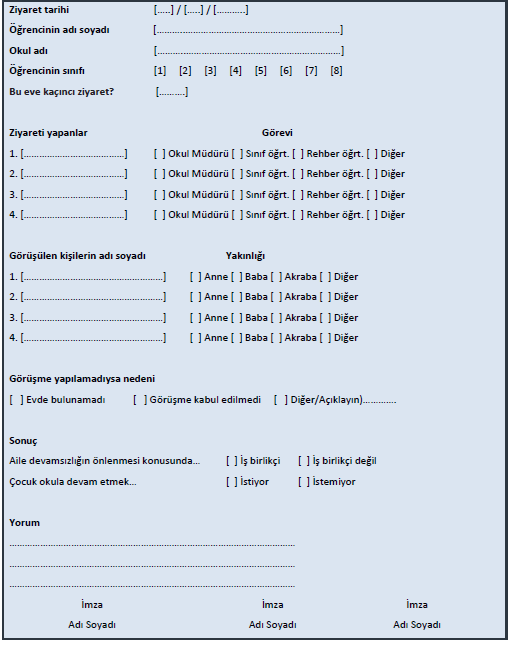 1. Ardışık Özürsüz Devamsızlık2.Kesintili Özürsüz Devamsızlık3.Gün içi Devamsızlık4.Özürlü DevamsızlıkAMAÇLAR VE HEDEFLERBÖLÜM 1DEVAMSIZLIK YÖNETİMİ UYGULAMA ADIMLARI1.Amaç2.Hedefler1.1 DEVAMSIZLIK YÖNETİMİ UYGULAMA ADIMLARIADIM 1ADIM-1  Hazırlık ÇalışmalarıADIM-2 Temel Uygulamalar3ADIM-3 Uygulanacak Aşamalı Eylem Planları, Eylemler ve MüdahalelerADIM-4 Sürecin Takip Edilmesi1.2 DEVAMSIZLIK YÖNETİMİ UYGULAMASIADIM-1 HAZIRLIK  ÇALIŞMALARI1.2.1Devamsızlıkla ilgili olarak velileri öğretim yılı başında bilgilendirin1.2.2Çocuk ve veli bilgilerini her öğretim döneminde güncelleyiniz1.2.3Çocuğun izinli olduğunu ve geç kaldığını gösteren belgeleri matbu hale getiriniz1.2.4Çocukların devamsızlık yapmasını etkileyen okul yakınındaki mekân sahiplerine (İnternet kafe, oyun salonu vb) yönelik çalışmalarda emniyet yetkilileri ile işbirliği yapınız.1.2.5Okul Devamsızlık Takip Kurulunu kurunuzADIM-2 Temel Uygulamalar1.3  ÖZÜRSÜZ DEVAMSIZLIKTA  EYLEM PLANLARI1.3.1Kesintili Özürsüz Devamsızlık Aşamalı Eylem Planı1.3.2 Gün İçi Devamsızlık Eylem Planı 1.3.3Özürlü Devamsızlık  Eylem Planı Geçerli bir nedeni yoksaMaskeli	Özürlü Devamsızlık olarak kabul ediniz.Okul      korkusu      nedeniyledevamsızlık söz konusu ise…Özürlü devamsızlığın nedeni Okul Korkusu ise Okul Korkusu Eylem Planını uygulayınız.Geçerli bir nedeni varsaEğitim desteği veriniz.Özürlü devamsızlık tekrarlarsa yakından takip ediniz.Özürsüz	devamsızlığa dönüşürse, ilgili eylem planlarınıuygulayınız.1.4 EYLEMLER3ADIM-3 Uygulanacak Eylem Planları, Eylemler ve Müdahaleler1.4.1Eve Mektup Gönderme1.4.2Evin Telefonla Aranması1.4.3Veliyi Bilgilendirme ve Yüz Yüze Görüşme1.4.4Ev Ziyareti1.4.5 İkinci Ev Ziyareti1.4.6Velinin  Uyarılması1.4.7Yasal Yaptırım1.4.8Devamsızlık Odaklı Müdahale1.4.9Özürlü Devamsızlığın Nedenlerinin Araştırılması1.4.10Okul Korkusu ile Okuldan Kaçmanın Ayırımının YapılmasıOkul KorkusuOkuldan KaçmaOkula gitme konusunda ciddi bir psikolojik sıkıntı yaşar.Okuldan kaçmada, psikolojik bir sıkıntı yoktur.Okul korkusu yaşayan çocuklarda çeşitli derecelerde psikolojik temelli fiziksel belirtiler görülür.Fiziksel yakınmalar çok seyrek görülür.Okulda disiplin sorunu yoktur.Saldırgan davranışlar ve umursamazlık vardır. Disiplin sorunu çok fazladır.Öğrenme ve başarı motivasyonu genellikle yüksektir. Evde ödevlerini yapmak ve ders çalışmak için istekliolabilir.Öğrenme	ve	başarı	motivasyonu	genellikle düşüktür.Okul saatlerinde çocuk genellikle güvenli ve huzurlu bir çevre olarak evde kalmayı tercih ederÇocuğun okula gitmediğinden genelde velinin haberi yoktur.Veli çocuğun okula gitmediğinden haberdardır. Çocuk genelde ebeveynlerinin onu okula göndermemesi için yalvarır veya direnir.Okula gitmediği zaman genellikle evde kalmaz.3ADIM-3 Uygulanacak  Eylem Planları, Eylemler ve Müdahaleler1.5 MÜDAHALELER1.5.1 Eğitim Desteği1.5.2 Veli desteği1.5.4 Ailevi Sorunlarda Destek1.5.5 Psikolojik ve Davranışsal Destek 1.5.5 Okul Çağı Çocuğunun Çocuk İşçi Olarak Çalıştırılmasına Engel Olmak1.5.6 Devamsızlık Risk Takibi1.5.7 Ekonomik destek1.5.8 Arkadaş İlişkileri Desteği ADIM -4SÜRECİN TAKİP EDİLMESİBÖLÜM 2EĞİTİMDE RİSK GÖSTERGELERİ VEMÜDAHALELER                                        Tablo 1-Risk GöstergeleriDüşük akademik başarıDavranış sorunları	ve/veya aşırı hareketlilikDüşük geçmiş akademik başarıPsikolojik sorunlarYüksek okul mevcuduArkadaşları tarafından zorbalığa uğramaSınıf/şubedeki çocuk sayısının çokluğuVeli desteğinin yetersiz olmasıGeçmiş devamsızlıkAile içi çatışma ve şiddetAnne-baba bakımından yoksun olmakVelinin eğitime karşı ilgisiz tutumuBoşanmış, parçalanmış aile çocuklarıKural koymakta ve uygulamakta zorlanan ebeveynlerBirden fazla	evlilik	içeren ailelerin çocuklarıÖğretmen ve yönetici davranışlarının öğrenciler üzerinde bıraktığı olumsuz etkiKalabalık ve çok çocuklu ailelerOkula aidiyet duygusunun olmamasıÇocuğu yetiştiren kişilerin eğitim düzeyinin düşükolmasıUyum	ve davranış	sorunu olanarkadaşlarınınolmasıAğabey ya da ablasının okulu terk etmiş olmasıOkulda kendini güvende hissetmemesiAilede kanun ile ihtilaf halinde olan bireylerin varlığıÖğretmenleri sevmemeOlumsuz okul ortamıArkadaşlık	sorunları (Arkadaş gruplarından dışlanma, okulda yalnız olma, diğer çocuklar tarafından sevilmeme, yaşıtlarıylaanlaşamama)Çocuğun madde kullanıyor olmasıFiziksel engelinin olmasıEkonomik zorlukVelinin bir kurumdan yardım almasıGünlük ya da mevsimlik işlerde çalışan ebeveynlerÇocuğun eğitime karşı olumsuz tutumuÇocuğun çalışmasıBaşarısızlık korkusuYoksul ve göç alan mahallelerde oturmakDil sorunuEvde yeterli oda olmamasıBaskın anne-baba tutumlarıOkula ulaşım zorluğuAilesinden uzakta yaşamakEğitim DesteğiOkul Çağı Çocuğunun Çocuk İşçi Olarak Çalıştırılmasına Engel OlmakYardımcı öğrenci desteğiveriniz.Ek dersveriniz.Çocuk için bireyselleştirilmiş çalışmayapınız.Ailesine Bilgi Notu 2’yiveriniz.Çocuğun	çalıştığı	işyeri	hakkında	suç duyurusundabulununuz.Çalışmayı bırakmasınısağlayınız.Ailesine Bilgi Notu 2’yi gerekliyse Bilgi Notu 1’i veriniz.Veli DesteğiDevamsızlık Risk TakibiEtkili ebeveynlik becerileri kursudüzenleyiniz.Ailesine Bilgi Notu 3’ü gerekliyse Bilgi Notu 4’ü veriniz.Devamsızlığı yakından takipediniz.Çocuğa okuldaki durumu hakkında düzenli geribildirimveriniz.Sorun çözmeyiöğretiniz.Velinin Eğitime KatılımıEkonomik DestekVeli ile düzenli aralıklarlagörüşünüz.Velinin çocuğun eğitimiyle ilgilenmesinisağlayın.Eğitimin önemiyle ilgili bir veli bilgilendirme görüşmesiyapınız.Ailesine Bilgi Notu 2’yi gerekliyse Bilgi Notu 1’i veriniz.Durum saptamasınıyapınız.Uygun ekonomik desteğisağlayınız.Destek	sonrası	çocuğun	okul devamını denetleyiniz.Ailesine Bilgi Notu 1’iveriniz.Ailevi Sorunlarda DestekOkula Uyum DesteğiRehberlik servisineyönlendiriniz.Bireysel gelişiminidestekleyiniz.Yakındanilgileniniz.Okulda farklı aktivitelere katılmasınısağlayınız.Arkadaş ilişkilerinigeliştiriniz.Okul içi görevlerveriniz.Çocukla yakındanilgileniniz.Bireysel gelişimine destekveriniz.Çocuğun okulu sevmesinisağlayınız.Ailesine Bilgi Notu 2’yi gerekliyse Bilgi Notu 1’i veriniz.Psikolojik Ve Davranışsal DestekArkadaş İlişkileri DesteğiRehberlik servisi ileişbirliğiAşırı hareketli ve/ veya dikkatini toplamada güçlük yaşayan çocuklara yaklaşım biçimleri. c.Olumsuz davranışlar sergileyen çocuklara yaklaşımbiçimleriPsikolojik açıdan desteğe ihtiyaç duyan çocuklara yaklaşımbiçimleriMadde kullanan çocuklara yaklaşımbiçimleriEngelli çocuklara yaklaşımbiçimleriAilesine Bilgi Notu 4’üveriniz.Arkadaşlarınıtanıyınız.Arkadaş desteğisağlayınız.Bireysel gelişiminidestekleyiniz.Arkadaş edinme becerileri hakkında bilgiveriniz.Rehberlik servisineyönlendiriniz.Ailesine Bilgi Notu 5’iveriniz.Tablo 2MüdahalelerTablo 3aMüdahaleleri Oluşturan Risk GöstergeleriEĞİTİM DESTEĞİDüşük akademik başarıDüşük geçmiş akademik başarı Çocuğun çalışmasıEvde yeterli oda olmaması Dil sorunuOkula aidiyet hissinin düşüklüğü Çocuğun eğitime karşı olumsuz tutumu Başarısızlık korkusu/Baskın ebeveynlerVELİ DESTEĞİBoşanmış, parçalanmış, birden fazla evlilik içeren ailelerin çocukları Kalabalık ve çok çocuklu ailelerAnne/ babanın/büyüten kişilerin eğitim düzeyinin düşük olması Günlük ya da mevsimlik işlerde çalışan ebeveynlerDavranış sorunlarıAşırı hareketlilik ve/ veya dikkatini toplamada güçlük Kural koymakta ve uygulamakta zorlanan ebeveynlerVELİNİN EĞİTİME KATILIMIBoşanmış, parçalanmış, birden fazla evlilik içeren ailelerin çocukları Ailede kanun ile ihtilaf halinde bireylerin varlığıAilede madde kullanımı olması Veli desteğinin yetersiz olması Aile içi çatışma ve şiddetÇocuğun eğitime karşı olumsuz tutumu Başarısızlık korkusu/Baskın ebeveynlerÇocuğun ağabey ya da ablasının okulu terk etmiş olması Velinin eğitime karşı ilgisiz tutumuAnne/ babanın/çocuğu büyüten kişilerin eğitim düzeyinin düşük olmasıAİLEVİ SORUNLARA DESTEKEbeveyn bakımından yoksun olmakBoşanmış, parçalanmış, birden fazla evlilik içeren ailelerin çocukları Kalabalık ve çok çocuklu ailelerVeli desteğinin yetersiz olması Aile içi çatışma ve şiddetVelisinden/ailesinden uzakta yaşamak Başarısızlık korkusu/Baskın ebeveynlerTablo 3bMüdahaleleri Oluşturan Risk GöstergeleriPSİKOLOJİK VE DAVRANIŞSAL DESTEKPsikolojik sorunlar Öğretmenleri sevmeme Fiziksel engelinin olmasıBaşarısızlık korkusu/Baskın ebeveynler Madde KullanımıDavranış sorunları Aşırı hareketlilikKural koymakta ve uygulamakta zorlanan ebeveynler Uyum ve davranış sorunu olan arkadaşlarının olmasıÇALIŞAN ÇOCUKÇocuğun çalışmasıRİSK TAKİBİGeçmiş devamsızlık Düşük akademik başarı Öğretmenleri sevmemeÇocuğun eğitime karşı olumsuz tutumu Okula aidiyet duygusunun düşüklüğü Düşük geçmiş akademik başarıAşırı hareketlilik Psikolojik sorunlar Davranış sorunlarıVelinin eğitime karşı ilgisiz tutumuUyum ve davranış sorunu olan arkadaşlarının olmasıEKONOMİK DESTEKEkonomik zorlukGünlük ya da mevsimlik işlerde çalışan ebeveynler Çocuğun çalışmasıGöç alan yoksul mahallelerde oturmak Okula ulaşım zorluğuEvde yeterli oda olmaması Kalabalık ve çok çocuklu aileler Velinin bir kurumdan yardımalmasıÇocuğun ağabey ya da ablasının okulu terk etmiş olmasıOKULA UYUM DESTEĞİYüksek okul mevcudu Sınıf/şubedeki çocuk sayısı Okula ulaşım zorluğuAilesinden/velisinden uzakta yaşamak Velinin eğitime karşı ilgisiz tutumu Okula aidiyet hissinin düşüklüğü Çocuğun eğitime karşı olumsuz tutumu Okulda kendini güvende hissetmemesi Öğretmenleri sevmemeÇocuğun ağabey ya da ablasının okulu terk etmiş olmasıARKADAŞ İLİŞKİLERİ DESTEĞİArkadaşlık sorunlarıArkadaşları tarafından zorbalığa uğrama Olumsuz okul ortamıUyum ve davranış sorunu olan arkadaşlarının olmasıBÖLÜM 3BİLGİ NOTLARIBİLGİ NOTU-1!Okul devamsızlığı bir sorundur!!Okula devam etme yasal zorunluluktur!!Aileler çocuklarını okula gitmeye nasıl teşvik eder?!Yardım alabilirsiniz…BİLGİ NOTU-2ÇOCUĞUNUZUN EĞİTİMDE BAŞARISINI ARTTIRMAK İÇİN NELER YAPMALISINIZ?!Temel Öneriler!Genel Öneriler!!!DİKKAT!Bilgi Notu 3ÇOCUKLARA KURAL KOYMA YÖNTEMLERİ1Temel Kurallar2Çocuğunuza Bir Şey Yapmasını Söylerken...Bilgi Notu 4ÇOCUKLARDA KARŞILAŞTIĞIMIZ SORUNLAR VE BAŞA ÇIKMA YOLLARI1KORKULARI OLAN ÇOCUKLAR2İÇEDÖNÜK OLAN ÇOCUKLAR3AYRILIK KAYGISI YAŞAYANLAR4SİGARA VE ALKOL KULLANAN ÇOCUKLAR5DİKKATİNİ TOPLAMAKTA GÜÇLÜK YAŞAYAN VE AŞIRI HAREKETLİ OLAN ÇOCUKLAR6DAVRANIŞ SORUNLARI7YALAN SÖYLEYEN ÇOCUKLAR…8HIRSIZLIK9ŞİDDETBilgi Notu 5ARKADAŞLIK İLİŞKİLERİ1UYUM VE DAVRANIŞ SORUNU OLAN ARKADAŞLAR2AKRAN İSTİSMARINA MARUZ KALMABÖLÜM 4EKLEREK 1Yasal Yaptırım ile ilgili Yasal DüzenlemelerEK-1Devamsızlığın Önlenmesi  İçin Ev Ziyareti Değerlendirme Formu